Лучшие из лучших: Российский экспортный центр открыл прием заявок на участие во Всероссийском конкурсе «Экспортер года»Российский экспортный центр (Группа ВЭБ.РФ) объявляет о старте Всероссийского конкурса «Экспортер года» в 2024 году и 1 апреля начинает прием заявок. Подать заявку на участие можно до 30 июня, заполнив электронную анкету на сайте Российского экспортного центра по ссылке: https://www.exportcenter.ru/awards.Участие в конкурсе «Экспортер года» бесплатное. Принять участие в нем могут российские крупные компании, компании малого и среднего бизнеса, а также индивидуальные предприниматели.«Мы давно говорим, что экспортеры — настоящие герои, и хотим, чтобы их истории и имена звучали чаще. За время проведения конкурса мы узнали более 6 тысяч таких вдохновляющих историй от компаний со всех уголков России. Звание «Экспортер года» — это возможность заявить о своих успехах на всю страну. Это гордость, знак качества продукции, надежности компании и подтверждение того, что ей могут доверять как потребители, так и партнеры. Я приглашаю всех принять участие в конкурсе и заявить о своих достижениях», — подчеркнула генеральный директор Российского экспортного центра Вероника Никишина.Традиционно в конкурсе участвуют производители и поставщики самой разнообразной продукции: от конфет с кедровыми орехами, кинопродукции, облачных решений и систем слежения до сувениров ручной работы, сервисов по созданию программ лояльности, вертолетов и оборудования для предприятий АПК.Премия «Экспортер года» в 2024 году будет вручаться в 20 номинациях: шести основных (отдельно для МСП и отдельно для крупного бизнеса, всего 12) и пяти дополнительных номинациях (в зависимости от размера компании, всего 8).Для МСП:Основные номинации:«Экспортер года в сфере промышленности»;«Экспортер года в сфере машиностроения»;«Экспортер года в сфере базовой продукции агропромышленного комплекса»;Пресс-службаАО «Российский экспортный центр» (входит в ВЭБ.РФ)+7 495 937-47-47, доб. 1075pressa@exportcenter.ru«Экспортер года в сфере готового продовольствия» (высокие переделы);«Экспортер года в сфере услуг»;«Трейдер года».Дополнительные номинации (можно выбрать в дополнение к основным):«Ответственный экспортер (ESG)»;«Лучшая женщина-экспортер»;«Лучший молодой предприниматель-экспортер»;«Прорыв года»;«Лучший экспортер в сфере электронной торговли».Для крупного бизнеса:Основные номинации:«Экспортер года в сфере промышленности»;«Экспортер года в сфере машиностроения»;«Экспортер года в сфере базовой продукции агропромышленного комплекса»;«Экспортер года в сфере готового продовольствия» (высокие переделы);«Экспортер года в сфере услуг»;«Трейдер года».Дополнительные номинации (можно выбрать в дополнение к основным):«Ответственный экспортер (ESG)»;«Лучшая женщина-экспортер»;«Новая география».Определение победителей конкурса пройдет в два этапа. Победителей и призеров первого этапа – на уровне каждого федерального округа – объявят с августа по сентябрь. Затем из числа компаний, занявших 1-е место по итогам окружного этапа, будут отобраны победители и призеры конкурса на федеральном уровне.Церемония награждения победителей и призеров федерального этапа состоится в октябре 2024 года в Москве на Международном экспортном форуме «Сделано в России» при участии первых лиц государства.Принять участие в конкурсе могут компании, у которых нет неисполненной обязанности по уплате налогов, сборов, страховых взносов, пеней и штрафов, просроченной задолженности перед бюджетом Российской Федерации. Не могут быть соискателями премии иностранныеПресс-службаАО «Российский экспортный центр» (входит в ВЭБ.РФ)+7 495 937-47-47, доб. 1075pressa@exportcenter.ruюридические лица, а также компании, учредителями и/или участниками которых являются иностранные компании.На начальном этапе у экспортеров будет запрашиваться только один документ – электронная копия Свидетельства о постановке на учет в налоговом органе (копия ИНН).Конкурс проводится при поддержке ВЭБ.РФ, Минпромторга России, Минэкономразвития России, Минсельхоза России.***Премия «Экспортер года» учреждена Правительством Российской Федерации для поощрения организаций и индивидуальных предпринимателей, достигших исключительных результатов в экспортной деятельности. Премия, вручаемая по итогам конкурса, является символом государственного признания заслуг экспортеров в укреплении национальной экономики и продвижении российской конкурентоспособной продукции на зарубежные рынки.АО «Российский экспортный центр» (Группа РЭЦ, входит в ВЭБ.РФ) — государственный институт поддержки несырьевого экспорта, который оказывает компаниям всех отраслей финансовую и нефинансовую помощь на всех этапах выхода на внешние рынки, в том числе в рамках национального проекта в рамках национального проекта «Международная кооперация и экспорт». Поддержка оказывается, в частности, через цифровую платформу «Мой экспорт». В Группу РЭЦ входят Российское агентство по страхованию экспортных кредитов и инвестиций (ЭКСАР), РОСЭКСИМБАНК и АНО«Школа экспорта».Самые актуальные новости читайте в нашем Telegram-канале «Новости российского экспорта»!Пресс-службаАО «Российский экспортный центр» (входит в ВЭБ.РФ)+7 495 937-47-47, доб. 1075pressa@exportcenter.ruПриложение №2Стартовал прием заявок на участие в конкурсе «Экспортер года 2024»Российский экспортный центр (Группа ВЭБ.РФ) начал прием заявок на участие во Всероссийском конкурсе «Экспортер года 2024». Принять участие в нем могут крупные компании, малый и средний бизнес и индивидуальные предприниматели.Заявки принимаются с 1 апреля по 30 июня. Участие бесплатное. Подать заявку можно на сайте Российского экспортного центра по ссылке: https://www.exportcenter.ru/awards.«Мы давно говорим, что экспортеры — настоящие герои, и хотим, чтобы их истории и имена звучали чаще. За время проведения конкурса мы узнали более 6 тысяч таких вдохновляющих историй от компаний со всех уголков России. Звание «Экспортер года» — это возможность заявить о своих успехах на всю страну. Это гордость, знак качества продукции, надежности компании и подтверждение того, что ей могут доверять как потребители, так и партнеры. Я приглашаю всех принять участие в конкурсе и заявить о своих достижениях», — подчеркнула генеральный директор Российского экспортного центра Вероника Никишина.Конкурс проводится в рамках национального проекта «Международная кооперация и экспорт» при поддержке Минпромторга России, Минэкономразвития России и Минсельхоза России.Традиционно в конкурсе участвуют производители и поставщики самой разнообразной продукции: от конфет с кедровыми орехами, кинопродукции, облачных решений и систем слежения до сувениров ручной работы, сервисов по созданию программ лояльности, вертолетов и оборудования для предприятий АПК.Премия «Экспортер года» в 2024 году будет вручаться в 20 номинациях: в шести основных (отдельно для МСП и крупного бизнеса) и шести дополнительных номинациях (в зависимости от размера компании).Основные номинации:«Экспортер года в сфере промышленности» (отдельно для МСП и крупного бизнеса);«Экспортер года в сфере машиностроения» (отдельно для МСП и крупного бизнеса);«Экспортер года в сфере базовой продукции АПК» (отдельно для МСП и крупного бизнеса);«Экспортер	года	в	сфере	готовой	продукции	АПК	(высокие переделы)» (отдельно для МСП и крупного бизнеса);«Экспортер года в сфере услуг» (отдельно для МСП и крупного бизнеса);«Трейдер года» (отдельно для МСП и крупного бизнеса).Помимо этого, каждый соискатель премии может подать заявку на участие в дополнительных номинациях:«Прорыв года» (для МСП);«Новая география» (для крупного бизнеса);«Лучшая женщина-экспортер» (отдельно для МСП и крупного бизнеса);«Лучший молодой предприниматель-экспортер» (для МСП);«Ответственный экспортер ESG» (отдельно для МСП и крупного бизнеса);«Лучший экспортер в сфере электронной торговли» (для МСП).Определение победителей и призеров «Экспортера года» проходит в два этапа: первый проходит на уровне каждого федерального округа, затем из числа компаний, занявших 1-е место по итогам окружного этапа, будут отобраны лучшие экспортеры страны.Подать заявку на участие можно, заполнив электронную анкету по ссылке:https://www.exportcenter.ru/awards/.На начальном этапе у экспортеров будет запрашиваться только один документ – электронная копия Свидетельства о постановке на учет в налоговом органе (копия ИНН).Принять участие в конкурсе могут компании, у которых нет неисполненной обязанности по уплате налогов, сборов, страховых взносов, пеней и штрафов, просроченной задолженности перед бюджетом Российской Федерации. Не могут быть соискателями премии иностранные юридические лица, а также компании, которые учреждены юридическими лицами, в уставном капитале которых доля участия иностранных юридических лиц, зарегистрированных в офшорных зонах, превышает 50%.***Премия «Экспортер года» учреждена Правительством Российской Федерации для поощрения организаций и индивидуальных предпринимателей, достигших исключительных результатов в экспортной деятельности. Премия, вручаемая по итогам конкурса, является символом государственного признания заслуг экспортеров в укреплении национальной экономики и продвижении российской конкурентоспособной продукции на зарубежные рынки.Приложение № 4Экспортеры, пришло время заявить о себе 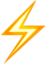 Российский экспортный центр начал прием заявок на участие в ежегодном Всероссийском конкурсе «Экспортер года»!Побороться за звание лучшего экспортера страны можно в 20 номинациях. Здесь список и подробности.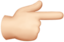 Участие бесплатное, подать заявку могут крупные компании, МСП, а также индивидуальные предприниматели.РАССКАЖИТЕ О СВОЕМ УСПЕХЕЗаявки принимаются до 30 июня.Церемония награждения пройдет в октябре на Международном экспортном форуме «Сделано в России» при участии первых лиц государства.Мы знаем, что нас читают лучшие экспортеры. Ждем ваши заявки! 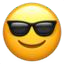 Ссылка на изображение: https://clck.ru/39pHCoУтверждено протоколом заочного голосования членов проектного комитета по национальному проекту "Международная кооперация и экспорт"от 29 января 2024 г. № 1прКОНКУРСНАЯ ДОКУМЕНТАЦИЯпроведения Всероссийского конкурса«Экспортер года»Структура конкурсной документацииОБЩИЕ ПОЛОЖЕНИЯ	3ЦЕЛИ, ЗАДАЧИ ПРЕМИИ	3ПРЕИМУЩЕСТВА ПРЕМИИ И ПРИНЦИПЫ ЕЕ ПРОВЕДЕНИЯ	4СТАТУС ПРЕМИИ, РАБОЧИЕ ОРГАНЫ ПРЕМИИ, ПАРТНЕРЫПРЕМИИ, ГОСТИ ПРЕМИИ	4СРОКИ И МЕСТО ПРОВЕДЕНИЯ КОНКУРСА	7ТРЕБОВАНИЯ К УЧАСТНИКАМ КОНКУРСА	8ИНФОРМИРОВАНИЕ СОИСКАТЕЛЕЙ ПРЕМИИ	9НОМИНАЦИИ ПРЕМИИ	9ОХВАТ НОМИНАЦИЙ	10КРИТЕРИИ И ПОРЯДОК РАНЖИРОВАНИЯ	14ПОРЯДОК ПРОВЕДЕНИЯ КОНКУРСА	15ОРГАНИЗАЦИОННАЯ ПОДДЕРЖКА УЧАСТНИКОВ КОНКУРСА	21КОНТАКТНАЯ ИНФОРМАЦИЯ	21Приложение № 1 Анкета экспортера	22Приложение № 2 Методика определения критериев ранжирования участников Конкурса – соискателей Премии	42Приложение № 3 Соглашение о конфиденциальности	48Приложение № 4 Перечень документов, запрашиваемых у участниковКонкурса для верификации экспортной информации	52ОБЩИЕ ПОЛОЖЕНИЯНастоящая конкурсная документация определяет общий порядок и условия проведения конкурса на соискание Всероссийской премии в области международной кооперации и экспорта «Экспортер года» (далее – Премия) с детализацией проведения в рамках Всероссийского конкурса «Экспортер года» (далее – Конкурс) обязательных окружного и федерального этапов.Настоящая конкурсная документация определяет порядок определения сроков проведения окружного (по каждому федеральному округу) и федерального этапов Конкурса, включая:сроки начала и окончания подачи заявок на участие в Конкурсе;порядок подачи и форму заявок на участие в Конкурсе, включая перечень прилагаемых к ним документов;критерии и порядок ранжирования соискателей Премии по каждой номинации, указанной в разделе 8 настоящей конкурсной документации;порядок информирования соискателей Премии о результатах окружного и федерального этапов Конкурса, а также об отклонении заявок на участие в Конкурсе.Настоящая конкурсная документация вступает в силу со дня её утверждения проектным комитетом по национальному проекту "Международная кооперация и экспорт".ЦЕЛИ, ЗАДАЧИ ПРЕМИИЦель:проведение  мероприятий  в  рамках  реализации  национального  проекта«Международная кооперация и экспорт» в целях развития экспорта несырьевых неэнергетических товаров, работ, услуг и результатов интеллектуальной деятельности, распространение передового опыта субъектов Российской Федерации по стимулированию и поддержке экспорта, укрепление международной кооперации.Задачи:выявление, поддержка, поощрение организаций и индивидуальных предпринимателей, добившихся выдающихся успехов в развитии экспорта за предшествующий отчетный год;распространение опыта эффективного управления экспортными проектами и продвижение лучших практик в сфере международной торговли;формирование имиджа России как производителя и поставщика качественных товаров и услуг.ПРЕИМУЩЕСТВА ПРЕМИИ И ПРИНЦИПЫ ЕЕ ПРОВЕДЕНИЯпризнание на государственном уровне достижений организаций и индивидуальных предпринимателей, занятых во внешнеэкономической деятельности;широкая география проведения Премии: привлечение к участию организаций и индивидуальных предпринимателей, добившихся выдающихся успехов в развитии экспорта, из всех субъектов Российской Федерации;разносторонний состав соискателей Премии: представители малого и среднего предпринимательства, представители крупного бизнеса;независимая	оценка	достижений	соискателей	Премии	в	сфере внешнеэкономической деятельности;простота и прозрачность участия в Конкурсе на соискание Премии;создание единой и унифицированной системы проведения Конкурса на окружном и федеральном уровнях;использование автоматизированной электронной системы подачи заявок для участия в Конкурсе на соискание Премии (электронная анкета);автоматическое	ранжирование	участников	Конкурса	–	соискателей Премии по каждой номинации;верифицирование экспортных данных субъектами Российской Федерации, деловыми общественными объединениями.СТАТУС ПРЕМИИ, РАБОЧИЕ ОРГАНЫ ПРЕМИИ, ПАРТНЕРЫ ПРЕМИИ, ГОСТИ ПРЕМИИПремия учреждена в статусе всероссийской.Учредителем Премии является Правительство Российской Федерации.Организационно-техническое обеспечение Премии осуществляется акционерным обществом «Российский экспортный центр» (далее – Российский экспортный центр).Министерство промышленности и торговли Российской Федерации, Министерство экономического развития Российской Федерации, Министерство сельского хозяйства Российской Федерации, Министерство цифрового развития, связи и массовых коммуникаций Российской Федерации, иные федеральные органы исполнительной власти, а также государственные институты развития оказывают организационно- техническое и информационное содействие Российскому экспортному центру в проведении Конкурса, в том числе в организации взаимодействия с аппаратами полномочных представителей Президента Российской Федерации в федеральных округах и органами государственной власти субъектов Российской Федерации.Рабочими органами Премии являются:Организационный комитет Конкурса;Единая окружная конкурсная комиссия;Федеральная конкурсная комиссия.Организационный комитет Конкурса.Организационный комитет Конкурса формируется для организационно- технического, информационного обеспечения и проведения Конкурса, осуществляет общий контроль за соблюдением правил и порядка проведения Конкурса.Регламент, порядок формирования и состав Организационного комитета Конкурса утверждает Российский экспортный центр.Организационный комитет Конкурса обеспечивает:формирование и изменение программы и календарного плана проведения мероприятий Премии;изготовление дипломов и специальных призов окружного и федерального этапов;формирование электронного перечня анкет соискателей Премии, получивших максимальное количество баллов по каждой номинации, для окружного этапа Конкурса, в том числе путем переноса анкет между номинациями и категориями в целях соблюдения соответствия соискателей требованиям к конкретной номинации и конкурсной документации (по согласованию с соискателем Премии);формирование электронного перечня анкет соискателей Премии, получивших максимальное количество баллов по каждой номинации, для федерального этапа Конкурса;направление на верификацию электронного перечня анкет соискателей Премии, получивших максимальное количество баллов по каждой номинации, в субъекты Российской Федерации в рамках окружных этапов Конкурса;сбор для окружного этапа Конкурса верифицированных анкет соискателей Премии по каждой номинации, отобранных субъектами Российской Федерации;работу Единой окружной конкурсной комиссии и Федеральной конкурсной комиссии;размещение протоколов заседания Единой окружной конкурсной комиссии и Федеральной конкурсной комиссии в течение 5 рабочих дней после даты их подписания на официальном сайте Российского экспортного центра в информационно-телекоммуникационной сети «Интернет».Единая окружная конкурсная комиссия:формируется для проведения окружного этапа Конкурса;формируется Российским экспортным центром.Регламент, порядок формирования и состав Единой окружной конкурсной комиссии утверждает Российский экспортный центр.Единая окружная конкурсная комиссия обеспечивает определение победителей и призеров окружного этапа Конкурса в каждой номинации из числа соискателей Премии, отобранных субъектами Российской Федерации.Решение Единой окружной конкурсной комиссии оформляется протоколом.Федеральная конкурсная комиссия:формируется для проведения федерального этапа Конкурса;формируется Правительством Российской Федерации по представлению Министерства промышленности и торговли Российской Федерации с учетом предложений Российского экспортного центра.Регламент, порядок формирования и состав Федеральной конкурсной комиссии утверждает Правительство Российской Федерации.Федеральная конкурсная комиссия обеспечивает определение победителей и призеров федерального этапа Конкурса в каждой номинации из числа победителей окружного этапа Конкурса.Итоги федерального этапа Конкурса оформляются протоколом заседания Федеральной конкурсной комиссии.Партнеры Премии:партнеры	окружного	этапа	Конкурса	определяются	Российским экспортным центром;партнеры	федерального	этапа	Конкурса	определяются	Федеральной конкурсной комиссией;регламент, состав, порядок участия партнеров Премии в окружном и федеральном этапах Конкурса утверждает Российский экспортный центр.Перечень партнеров Премии ежегодно публикуется на сайте Российского экспортного	центра	в	информационно-телекоммуникационной	сети«Интернет» в течение 5 рабочих дней после утверждения.Партнеры Премии обеспечивают:распространение информации о целях, задачах и преимуществах Премии;привлечение финансовых и информационных ресурсов для обеспечения проведения Конкурса;освещение проведения Конкурса в средствах массовой информации и социальных медиа;присутствие своих представителей на мероприятиях Конкурса.Партнеры Премии имеют право предложить дополнительные призы для победителей и призеров окружного и федерального этапов Конкурса; предложенные партнерами призы утверждаются Российским экспортным центром.Гостями Премии являются официальные представители предприятий, организаций или учреждений, индивидуальных предпринимателей, участвующих в Конкурсе, либо планирующих такое участие в будущем, должностные лица органов государственной власти, представители государственных институтов развития, общероссийских общественных организаций, отраслевых ассоциаций, союзов, иных объединений предпринимателей, международных и (или) иностранных организаций, представители бизнес-сообщества по вопросам развития экспорта.СРОКИ И МЕСТО ПРОВЕДЕНИЯ КОНКУРСАСроки проведения Конкурса:Конкурс проводится в два этапа.Сроки проведения первого (окружного) и второго (федерального) этапов Конкурса, сроки подачи заявок и сроки окончания приема заявок ежегодно устанавливает Российский экспортный центр.Организационный комитет Конкурса при наличии технической возможности имеет право в рабочем порядке продлить сроки приема заявок на соискание Премии путем опубликования соответствующего извещения на сайте Российского экспортного центра в информационно- телекоммуникационной сети «Интернет».Место проведения Конкурса.Окружной этап Конкурса проводится по федеральным округам.Обеспечение организации и проведения торжественных награждений победителей и призеров окружного этапа Конкурса осуществляет Российский экспортный центр.Субъект Российской Федерации для проведения торжественного награждения победителей и призеров окружного этапа Конкурса в каждом из восьми федеральных округов ежегодно устанавливается Российским экспортным центром.Обеспечение организации и проведение торжественных награждений победителей и призеров федерального этапа Конкурса осуществляет Российский экспортный центр в рамках Международного экспортного форума «Сделано в России».ТРЕБОВАНИЯ К УЧАСТНИКАМ КОНКУРСАПремия присуждается организациям и индивидуальным предпринимателям, достигшим наибольших успехов в экспорте несырьевых неэнергетических товаров, работ, услуг, а также результатов интеллектуальной деятельности.В Конкурсе могут принимать участие организации и индивидуальные предприниматели, которые, по состоянию не ранее чем за 30 календарных дней до даты подачи заявки на участие в окружном этапе Конкурса, соответствуют следующим требованиям:у соискателя Премии должна отсутствовать неисполненная обязанность по уплате налогов, сборов, страховых взносов, пеней, штрафов, процентов, подлежащих уплате в соответствии с законодательством Российской Федерации о налогах и сборах;у соискателя Премии должна отсутствовать просроченная задолженность по возврату в бюджет бюджетной системы Российской Федерации субсидий, бюджетных инвестиций и иная просроченная задолженность перед бюджетом бюджетной системы Российской Федерации;соискатели Премии (юридические лица) не должны находиться в процессе реорганизации (за исключением реорганизации в виде присоединения), ликвидации, банкротства, а соискатели Премии (индивидуальные предприниматели) не подавали в Федеральную налоговую службу заявления о государственной регистрации прекращения деятельности физического лица в качестве индивидуального предпринимателя;соискатели Премии – юридические лица не должны являться иностранными юридическими лицами, а также российскими юридическими лицами, в уставном (складочном) капитале которых доля участия иностранных юридических лиц, местом регистрации которых является государство или территория, включенные в утверждаемый Министерством финансов Российской Федерации перечень государств и территорий, предоставляющих льготный налоговый режим налогообложения и (или) не предусматривающих раскрытия и предоставления информации при проведении финансовых операций (офшорные зоны) в отношении таких юридических лиц, в совокупности превышает 50 процентов;в реестре дисквалифицированных лиц отсутствуют сведения о дисквалифицированных руководителе, членах коллегиального исполнительного органа, лице, исполняющем функции единоличного исполнительного органа, или главном бухгалтере российского участника, являющегося юридическим лицом, или об индивидуальном предпринимателе в случае, если таковой является российским участником.ИНФОРМИРОВАНИЕ СОИСКАТЕЛЕЙ ПРЕМИИРоссийский экспортный центр ежегодно размещает информацию о сроках проведения первого и второго этапов Конкурса, сроках подачи заявок и сроках окончания приема заявок на сайте Российского экспортного центра в информационно-телекоммуникационной сети «Интернет».Организационный комитет Конкурса уведомляет соискателей Премии:о прохождении регистрации на участие в Конкурсе путем подготовки информационного письма и рассылки по электронной почте, указанной в заполненной электронной анкете при прохождении регистрации на участие в Конкурсе;о результатах заседаний Единой окружной конкурсной комиссии в каждом федеральном округе путем размещения протокола заседания Единой окружной конкурсной комиссии на сайте Российского экспортного центра в информационно-телекоммуникационной сети «Интернет» в течение 5 рабочих дней после его подписания;о прохождении соискателей Премии на федеральный этап Конкурса путем опубликования соответствующего извещения на сайте Российского экспортного  центра  в  информационно-телекоммуникационной  сети«Интернет»;о результатах заседания Федеральной конкурсной комиссии путем размещения протокола заседания Федеральной конкурсной комиссии на сайте Российского экспортного центра в информационно- телекоммуникационной сети «Интернет» в течение 5 рабочих дней после его подписания.НОМИНАЦИИ ПРЕМИИПремия	по	результатам	проведенного	Конкурса	присуждается	в следующих номинациях:для организаций и индивидуальных предпринимателей, относящихся к субъектам малого и среднего предпринимательства (далее – МСП):«Экспортер года в сфере промышленности»;«Экспортер года в сфере машиностроения»;«Экспортер года в сфере базовой продукции агропромышленного комплекса»;«Экспортер года в сфере готового продовольствия» (высокие переделы);«Экспортер года в сфере услуг»;«Трейдер года»;«Ответственный экспортер (ESG)»;«Лучшая женщина-экспортер»;«Лучший молодой предприниматель-экспортер»;«Прорыв года»;«Лучший экспортер в сфере электронной торговли»;для организаций и индивидуальных предпринимателей, не относящихся к субъектам малого и среднего предпринимательства (далее – крупный бизнес):«Экспортер года в сфере промышленности»;«Экспортер года в сфере машиностроения»;«Экспортер года в сфере базовой продукции агропромышленного комплекса»;«Экспортер года в сфере готового продовольствия» (высокие переделы);«Экспортер года в сфере услуг»;«Трейдер года»;«Ответственный экспортер (ESG)»;«Лучшая женщина-экспортер»;«Новая география».ОХВАТ НОМИНАЦИЙСоискатель Премии может выбрать только одну из основных номинаций, дополнительно может выбрать номинации: «Прорыв года» или «Новая география», «Ответственный экспортер (ESG)», «Лучшая женщина- экспортер», «Лучший молодой предприниматель-экспортер», «Лучший экспортер в сфере электронной торговли».Соискатель Премии может выбрать номинации для организаций и индивидуальных предпринимателей, относящихся к субъектам малого и среднего предпринимательства, если он находился в Едином реестре субъектов малого и среднего предпринимательства в году, предшествующем году проведения Конкурса на соискание Премии, и не был исключен из указанного реестра до даты подачи заявки на соискание Премии.Экспортируемая продукция или услуги соискателя Премии должны соответствовать указанным выше перечням.КРИТЕРИИ И ПОРЯДОК РАНЖИРОВАНИЯДля оценки соискателей Премии используется автоматическое ранжирование анкет средствами программного обеспечения на основании вычисления максимального балла по итогам заполнения электронных анкет. При этом минимальный балл для допуска соискателя к участию в Конкурсе – 1,5. В случае выбора соискателем дополнительной номинации«Ответственный экспортер (ESG)», он допускается в участию в ней только в случае наличия баллов, отличных от 0 минимум в двух блоках из трёх (E,S,G). Соискатели, набравшие меньшее количество баллов по итогам автоматического ранжирования анкет, не проходят процедуру верификации и не допускаются к участию в окружном этапе Конкурса.Для соискателей обязательно наличие подтвержденного экспорта в год, предшествующий году проведения Конкурса. При отсутствии подтвержденного экспорта соискатели не проходят процедуру верификации и не допускаются к участию в окружном этапе Конкурса.Критерии ранжирования сформированы на основании перечня вопросов, направленных на определение экспортной зрелости соискателей Премии.Критерии ранжирования анкеты для основных номинаций дифференцированы на 3 группы по степени влияния на экспортную зрелость соискателя Премии.Критерии, имеющие ключевое значение, наделены максимальным весом, далее применяется нисходящая градация.Методика ранжирования устанавливается настоящей Конкурсной документацией.ПОРЯДОК ПРОВЕДЕНИЯ КОНКУРСАПодача заявок на участие в Конкурсе:Подача заявки на участие в Конкурсе осуществляется соискателем Премии с даты начала приема заявок на участие в Конкурсе.Заявка подается в электронной форме посредством заполнения анкеты, размещенной на сайте Российского экспортного центра в информационно-телекоммуникационной сети «Интернет» по адресу: www.exportcenter.ru/awards.К заявке прилагается электронная копия свидетельства о постановке на учет в налоговом органе организации, индивидуального предпринимателя, Сведения из Единого реестра субъектов малого и среднего предпринимательства (при подаче заявки на номинации в категории МСП), подтверждающие нахождение соискателя в Едином реестре субъектов малого и среднего предпринимательства в год, предшествующий году проведения Конкурса на соискание Премии до даты подачи заявки на соискание Премии.Отбор анкет участников Конкурса на окружном этапе:После даты окончания срока подачи заявок на участие в Конкурсе по каждому федеральному округу Организационный комитет Конкурса формирует электронную базу всех соискателей Премии по каждой номинации.Данная электронная база автоматически ранжируется средствами программного обеспечения на основании критериев ранжирования.На основании произведенного автоматического ранжирования электронной базы Организационный комитет Конкурса формирует электронный перечень анкет соискателей Премии, получивших максимальное количество баллов и занявших первые 5 мест (топ-5) в каждом субъекте Российской Федерации по каждой номинации для каждого федерального округа без учета анкет, набравших менее 1,5 баллов по основной заявленной номинации, или в отношении которых Организационным комитетом вынесено отрицательное решение по допуску к участию в Конкурсе.В целях верификации экспортных данных, заявленных соискателями Премии, Организационный комитет Конкурса направляет электронный перечень анкет в субъекты Российской Федерации, где зарегистрированы организации и индивидуальные предприниматели, которые вошли в данный электронный перечень.В случае, если на территории субъекта Российской Федерации действует центр поддержки экспорта (элемент инфраструктуры поддержки субъектов МСП, предусмотренный федеральным законом от 24 июля 2007 г. № 209-ФЗ«О развитии малого и среднего предпринимательства в Российской Федерации»), запрос на верификацию данных организаций и индивидуальных предпринимателей из числа субъектов МСП направляется Российским экспортным центром напрямую в центр поддержки экспорта.Регламент, сроки и порядок взаимодействия Организационного комитета Конкурса и субъектов Российской Федерации утверждает Российский экспортный центр.Верификация экспортных данных:Субъекты Российской Федерации, а именно органы государственной власти субъектов Российской Федерации и центры поддержки экспорта, обеспечивают организационное взаимодействие с соискателями Премии, перечень электронных анкет которых направил Организационный комитет Конкурса.Субъект Российской Федерации подписывает с соискателем Премии соглашение о конфиденциальности в порядке, предусмотренном разделом 11.2. настоящей документации, по форме Приложения № 3 к настоящей документации, в случае получения соответствующего требования со стороны соискателя Премии.Субъект Российской Федерации запрашивает у соискателей Премии необходимые документы согласно перечню, представленному в Приложении № 4, проводит верификацию экспортных данных в целях подтверждения представленной в анкете информации.В случае, если заявленные экспортные данные соискатель Премии не может подтвердить документально на основании перечня документов, представленного в Приложении № 4 настоящей конкурсной документации, субъект Российской Федерации отклоняет анкету экспортера, исключает ее из электронного перечня анкет, направленных Организационным комитетом Конкурса.В случае, если в субъекте Российской Федерации по итогам верификации осталось менее трех соискателей Премии в отдельной номинации, Организационный комитет Конкурса вправе по запросу субъекта Российской Федерации представить для дальнейшей верификации дополнительный электронный перечень анкет, которыеполучили максимальное количество баллов и заняли с 6-го по 10-е место (топ-10) в отдельной номинации.После проведения верификации субъект Российской Федерации направляет официальное письмо в адрес Российского экспортного центра с отобранными анкетами организаций и индивидуальных предпринимателей, зарегистрированных на территории данного субъекта Российской Федерации, а также информирует соискателей Премии о результатах прохождения верификации.Ответственность за результаты верификации данных, заявленных соискателями Премии, несут субъекты Российской Федерации, где зарегистрированы организации и индивидуальные предприниматели, которые были отобраны и направлены в органы государственной власти субъектов Российской Федерации и центры поддержки экспорта Организационным комитетом Конкурса, в том числе:соблюдение периода нахождения в реестре МСП;наличие факта производства у номинанта в производственных номинациях и факта оказания услуг в номинациях «Экспортер года в сфере услуг»,«Трейдер года»;наличие биографии номинантов при подаче заявки на дополнительные номинации «Лучшая женщина-экспортер»; «Лучший молодой предприниматель-экспортер»;по основным номинациям:объем экспорта продукции в ценах реализации за предыдущий отчетный год;долю экспорта в общей выручке компании за предыдущий отчетный год;осуществление экспортной деятельности более 3 лет (по состоянию на конец года, предшествующему году проведения Конкурса);номенклатуру экспортной продукции/услуг – количество экспортируемых позиций согласно коду ТН ВЭД (товарные позиции 6 знаков – ХХХX ХХ) либо видов работ (услуг) согласно ОКВЭД (уровень группа 4 знака - ХХ.ХХ);количество стран, куда экспортируется продукция;наличие зарубежных товарных знаков;наличие зарубежных патентов;наличие сервисов поддержки продукции за рубежом / гарантийного или послепродажного обслуживания / иного обслуживание / офисов продаж;наличие	исключительно	экспортного	продукта,	адаптированного	под конкретную страну;статус победителя (1-е место) или призера (2-е и 3-е места) региональных конкурсов «Экспортер года» в текущем году;наличие сертификата соответствия добровольных систем сертификации«Сделано в России» либо региональных добровольных систем сертификации«Сделано	в	…»,	срок	действия	которых	включает	период	года, предшествующего году проведения Конкурса;наличие за предыдущий отчетный год положительных публикаций в иностранных СМИ;наличие в предыдущем отчетном году рекламы за рубежом;участие за предыдущий отчетный год в международных выставках, конференциях, форумах, бизнес-миссиях (в том числе в онлайн-формате и смешанном формате);наличие сайта компании на иностранных языках;использование международных электронных торговых площадок;наличие стратегии работы/расширения работы на внешних рынках;наличие отдельной PR-стратегии по продвижению своей продукции на международных рынках;наличие международных наград и премий;наличие аккаунтов в социальных медиа, ориентированных на международных покупателей, которые ведутся на иностранных языках, действующих не менее 1 года;появление за предыдущий отчетный год новых экспортных продуктов, расширение экспортной номенклатуры за предыдущий отчетный год;появление за предыдущий отчетный год новых стран для экспорта;увеличение за предыдущий отчетный год количества иностранных покупателей;наличие динамики роста объемов экспорта в предыдущем отчетном году в сравнении с годом, предшествующем ему;по номинациям «Ответственный экспортер (ESG)»:наличие раскрытой информации об устойчивом развитии на внешнем сайте, включая информацию на иностранных языках;наличие отчетности об устойчивом развитии;членство в международных организациях / инициативах, связанных с устойчивым развитием / ответственным ведением бизнеса;наличие требований к поставщикам в части ESG / ответственного ведения бизнеса;наличие ESG рейтинга;наличие экологической политики компании;наличие системы управления отходами;наличие внутренней политики компании, покрывающей вопросы, связанные с правами человека и трудовыми правами;наличие оценки воздействия деятельности компании на окружающую среду или расчета собственного углеродного следа и углеродной интенсивности продукции, а также положительной динамики сокращения выбросов парниковых газов за последние 3 года;наличие сформированного комплекса мер, направленного на защиту прав потребителей, или реализация компанией мер по защите прав потребителей;наличие антикоррупционной политики, включение антикоррупционных оговорок в заключаемые договоры;наличие сертификатов соответствия системы экологического менеджмента и/или по охране здоровья и безопасности труда на рабочем месте и иных, в т.ч. ISO 14000, 14001, 26000, 45001, др.наличие требований к поставщикам в части ESG / ответственного ведения бизнеса;наличие корпоративных документов, регламентирующих стратегию/ политику компании в отношении устойчивого развития и ESG;наличие проводимых социальных мероприятий, проведенных за предыдущий год и социального эффекта от реализации данных мероприятий;наличие эффективной системы управления водными ресурсами;наличие расчета общего показателя выбросов парниковых газов, собственного углеродного следа и углеродного следа продукции (любого из показателей);осуществление модернизации производств за последние 3 года, эффекта от проведенных работ;использование в рамках производства НДТ и аналогичных практик;раскрытие информации в соответствии со стандартом TCFD;наличие в открытом доступе описания бизнес-модели;наличие	в	открытом	доступе	стратегии	деятельности	компании	и	ее реализации;наличие в стратегии целей и задач, связанных с климатическими целями;наличие закрепленных в стратегии или иных документах релевантных ЦУР ООН, применимых к деятельности компании;по номинации «Лучший экспортер в сфере электронной торговли»:уровень готовности к экспортной электронной торговле по методике услуги«Подбор маркетплейсов» (за период 6 месяцев до подачи заявки);количество экспортно ориентированных международных маркетплейсов, на которых размещена продукция;количество	стран,	куда	поставляется	продукция	через	экспортно ориентированные международные маркетплейсы;объем	экспортных	продаж	через	экспортно	ориентированные международные маркетплейсы за прошедший календарный год;количество товарных позиций, размещенных на экспортно ориентированных международных маркетплейсах;процент экспортных продаж приходится на зарубежные и международные маркетплейсы;размещена ли продукция компании в Национальных магазинах (специальный проект РЭЦ).Подведение итогов окружного этапа Конкурса.Единая окружная конкурсная комиссия:анализирует верифицированные субъектами Российской Федерации анкеты соискателей Премии;определяет по каждой номинации путем закрытого экспертного голосования1:а) победителя(ей) окружного этапа Конкурса, занявшего(их) первое место; б) призеров окружного этапа Конкурса, занявших второе и третье места.Победителями и призерами окружного этапа в каждой номинации Единой окружной конкурсной комиссией совокупно могут быть признаны не более 42 организаций и (или) индивидуальных предпринимателей по каждому федеральному округу.Итоги окружного этапа Конкурса по каждому федеральному округу оформляются протоколами заседания Единой окружной конкурсной комиссии.Награждение победителей и призеров окружного этапа Конкурса.Дипломы и специальные призы победителей и призеров окружного этапа Конкурса вручаются по итогам проведения окружного этапа Конкурса в каждом федеральном округе.По решению Российского экспортного центра победителям окружного этапа Конкурса из числа представителей малого и среднего предпринимательства могут быть компенсированы расходы (транспортные расходы и проживание в период проведения торжественного награждения в рамках окружного этапа Конкурса не более 1 представителя победителя окружного этапа) в том случае, если указанные лица подтвердили готовность участвовать в церемонии торжественного награждения по итогам окружного этапа Конкурса.Подведение итогов федерального этапа Конкурса.Федеральная конкурсная комиссия:анализирует электронный перечень анкет победителей окружного этапа Конкурса;определяет	по	каждой	номинации	путем	закрытого	экспертного голосования3:а) победителя(ей) федерального этапа Конкурса, занявшего(их) первое место;б) призеров федерального этапа Конкурса, занявших второе и третье места.1 При равенстве голосов решающим является голос председателя Единой окружной конкурсной комиссии2 Решение о разделении мест между соискателями Премии принимает председатель Единой окружной конкурсной комиссии3 При равенстве голосов решающим является голос председателя Федеральной конкурсной комиссииПобедителями и призерами федерального этапа в каждой номинации Федеральной конкурсной комиссией совокупно могут быть признаны не более 44 организаций и (или) индивидуальных предпринимателей.Итоги федерального этапа Конкурса оформляются протоколом заседания Федеральной конкурсной комиссии.Награждение победителей и призеров федерального этапа Конкурса.Дипломы и специальные призы победителей и призеров федерального этапа Конкурса торжественно вручаются в рамках Международного экспортного форума «Сделано в России».По решению Российского экспортного центра победителям федерального этапа Конкурса из числа представителей малого и среднего предпринимательства могут быть компенсированы расходы (транспортные расходы и проживание в период проведения торжественного награждения в рамках федерального этапа Конкурса не более 1 представителя победителя федерального этапа) в том случае, если указанные лица подтвердили готовность участвовать в церемонии торжественного награждения по итогам федерального этапа Конкурса.ОРГАНИЗАЦИОННАЯ ПОДДЕРЖКА УЧАСТНИКОВ КОНКУРСАОрганизационный комитет Конкурса осуществляет информационное обеспечение Конкурса и Премии.Информация о Конкурсе и Премии распространяется Организационным комитетом Конкурса через средства массовой информации (включая телевидение, радио, газеты, Интернет-ресурсы).Все спорные и конфликтные ситуации, возникающие в период проведения Конкурса, разрешаются Организационным комитетом Конкурса.Соискатель Премии вправе в свободной форме подать письменное заявление о спорной или конфликтной ситуации, возникшей в период проведения окружного и федерального этапов Конкурса, на имя председателя Организационного комитета Конкурса, направив его на электронный адрес Организационного комитета Конкурса. Все вопросы, не отраженные в настоящей конкурсной документации, решаются в соответствии с законодательством Российской Федерации.КОНТАКТНАЯ ИНФОРМАЦИЯКонтактная информация по всем вопросам настоящей конкурсной документации опубликована на сайте Российского экспортного центра в информационно-телекоммуникационной сети «Интернет» по адресу: www.exportcenter.ru/awards.4 Решение о разделении мест между соискателями Премии принимает председатель Федеральной конкурсной комиссииПриложение № 1 Анкета экспортера (заполняется и подается соискателем Премии через электронную систему приема заявок на соискание Премии на сайте АО «Российский экспортный центр»)Анкета экспортераОбязательные требования:Наименование субъекта Российской Федерации: необходимо выбрать субъект Российской Федерации, где зарегистрирована организация или индивидуальный	предприниматель,	который	осуществляет предпринимательскую деятельность.Наименование федерального округа, где зарегистрирована организация или индивидуальный	предприниматель,	который	осуществляет предпринимательскую деятельность (указывается автоматически в зависимости от выбранного субъекта).Необходимо выбрать: организация субъект МСП или организация крупного бизнеса (для подтверждения необходимо подгрузить Сведения из Единого реестра субъектов малого и среднего предпринимательства (при выборе, что организация является субъектом МСП), подтверждающие нахождение соискателя в Едином реестре субъектов малого и среднего предпринимательства в год, предшествующий году проведения Конкурса на соискание Премии до даты подачи заявки на соискание Премии.).Необходимо выбрать: организация участвует в Конкурсе впервые или ранее уже принимала участие.Необходимо подтвердить следующую информацию:Подтверждаю, что отсутствует неисполненная обязанность по уплате налогов, сборов, страховых взносов, пеней, штрафов, процентов, подлежащих уплате в соответствии с законодательством Российской Федерации о налогах и сборах.Подтверждаю, что отсутствует просроченная задолженность по возврату в бюджет бюджетной системы Российской Федерации субсидий, бюджетных инвестиций и иная просроченная задолженность перед бюджетом бюджетной системы Российской Федерации.Подтверждаю, что организация не находится в процессе реорганизации, ликвидации, банкротства (для организаций).Подтверждаю, что не подавал(а) в Федеральную налоговую службу заявления о государственной регистрации прекращения деятельности физического лица в качестве индивидуального предпринимателя (для индивидуальных предпринимателей).Подтверждаю, что организация не является иностранным юридическим лицом, а также российским юридическим лицом, в уставном (складочном) капитале которого доля участия иностранных юридических лиц, местом регистрации которых является государство или территория, включенные в утверждаемый Министерством финансов Российской Федерации перечень государств и территорий, предоставляющих льготный налоговый режим налогообложения и (или) не предусматривающих раскрытия и предоставления информации при проведении финансовых операций (офшорные зоны) в отношении таких юридических лиц, в совокупности превышает 50 процентов.Подтверждаю, что в предыдущем отчетном году5 осуществлял экспорт несырьевой продукции (товаров, работ, услуг) с территории Российской Федерации.Подтверждаю, что в предыдущем отчетном году отсутствовали иски и претензии от иностранных покупателей по качеству товаров (работ, услуг).Подтверждаю, что в реестре дисквалифицированных лиц отсутствуют сведения о дисквалифицированных руководителе, членах коллегиального исполнительного органа, лице, исполняющем функции единоличного исполнительного органа, или главном бухгалтере российского участника, являющегося юридическим лицом, или об индивидуальном предпринимателе в случае, если таковой является российским участником.Подтверждаю согласие на использование контактной информации для получения предложений по услугам Группы РЭЦ и платформы «Мой экспорт», а также включение информации о компании и ее продукции в каталог «Сделано в России» на сайте www.madeinrussia.com.Необходимо выбрать номинации:Для субъектов МСП:Основные номинации:«Экспортер года в сфере промышленности»;«Экспортер года в сфере машиностроения»;«Экспортер года в сфере базовой продукции агропромышленного комплекса»;«Экспортер года в сфере готового продовольствия» (высокие переделы);«Экспортер года в сфере услуг»;«Трейдер года»;Дополнительные номинации (можно дополнительно выбрать к указанным выше номинациям):«Ответственный экспортер (ESG)»;«Лучшая женщина-экспортер»;«Лучший молодой предприниматель-экспортер»;«Прорыв года»;«Лучший экспортер в сфере электронной торговли».5 Здесь и далее под термином «предыдущий отчетный год» понимается год, предшествующий году проведения Конкурса. Например, в рамках Конкурса, организуемого в 2023 году, будут оцениваться экспортные показатели соискателей Премии за 2022 год.Для крупного бизнеса:Основные номинации:«Экспортер года в сфере промышленности»;«Экспортер года в сфере машиностроения»;«Экспортер года в сфере базовой продукции агропромышленного комплекса»;«Экспортер года в сфере готового продовольствия» (высокие переделы);«Экспортер года в сфере услуг»;«Трейдер года»;Дополнительные номинации (можно дополнительно выбрать к указанным выше номинациям):«Ответственный экспортер (ESG)»;«Лучшая женщина-экспортер»;«Новая география».Необходимо выбрать из списка группы кодов ТН ВЭД/ОКВЭД коды, соответствующие требованиям выбранной основной номинации согласно разделу 9 Конкурсной документацииОбщая информация об экспортере:Необходимо заполнить следующие графы:Полное	наименование	организации	(при	наличии	указывается наименование на иностранном языке);ИНН организации;Руководитель: ФИО, должность;Почтовый адрес, телефон, электронная почта организации;Контактное лицо в организации;Мобильный телефон контактного лица;Краткая справочная информация: основной вид деятельности, история, уникальность продукции, в какие страны осуществляются экспортные поставки товаров, услуг, основные достижения в сфере экспортной деятельности в предыдущем отчетном году (не более 2000 знаков);Краткая информация о руководителе организации или индивидуального предпринимателя:Для номинации «Лучшая женщина-экспортер»:Подтверждаю, что руководителем (учредителем, соучредителем) организации или ИП является женщина;ФИО, должность номинантаКраткая биография номинанта и ключевые экспортные достижения за предыдущий отчетный год (не более 2000 знаков);Для номинации «Лучший молодой предприниматель-экспортер»:Подтверждаю, что руководителю (учредителю, соучредителю) организации или ИП на 31 декабря года, предшествующего году проведения Конкурса, 35 лет и менее;ФИО, должность номинантаКраткая	биография	и	ключевые	экспортные	достижения	за предыдущий отчетный год (не более 2000 знаков).Оценка экспортной деятельности(баллы начисляются на основании данного ответа с учетом веса вопроса)Объем экспорта продукции в ценах реализации за предыдущий отчетный годДля субъектов МСП:В графе необходимо указать конкретную сумму в рубляхДля крупной компании:В графе необходимо указать конкретную сумму в рубляхДоля экспорта в общей выручке компании за предыдущий отчетный годДля субъектов МСП:В графе необходимо указать конкретную долю в процентахДля крупной компании:В графе необходимо указать конкретную долю в процентахОсуществление экспортной деятельности более 3 лет(по состоянию на конец года, предшествующему году проведения Конкурса)Номенклатура экспортной продукции/услуг – количество экспортируемых позиций согласно коду ТН ВЭД (товарные позиции 6 знаков – ХХХX ХХ) либо видов работ (услуг) согласно ОКВЭД (уровень группа 4 знака - ХХ.ХХ)Для продукции6(В графе необходимо выбрать код(ы) и указать перечень экспортной продукции, относящейся к указанному(указанным) коду(кодам)Для субъектов МСП:Для крупной компании:Для услуг (работ)7В	графе	необходимо	выбрать	код(ы)	и	указать	перечень	услуг/работ, оказываемых на экспорт, относящихся к указанному(указанным) коду(кодам)Для субъектов МСП:6 Для номинаций: «Экспортер года в сфере промышленности», «Экспортер года в сфере машиностроения»,«Экспортер года в сфере базовой продукции агропромышленного комплекса», «Экспортер года в сфере готового продовольствия» (высокие переделы), «Трейдер года»7 Для номинации «Экспортер года в сфере услуг»Для крупной компании:Количество стран, куда экспортируется продукцияВ графе необходимо выбрать из справочника страну(страны) в которые осуществлялся экспорт в течение года, предшествующего году проведения КонкурсаДля субъектов МСП:Для крупной компании:Наличие зарубежных товарных знаковВ графе необходимо указать количество зарубежных товарных знаков, наименование стран, на территории которых обеспечена правовая охрана товарных знаковНаличие зарубежных патентовНаличие сервисов поддержки продукции за рубежом / гарантийного или послепродажного обслуживания / иное обслуживание / офисов продажВ графе необходимо указать количество стран, наименование странНаличие исключительно экспортного продукта, адаптированного под конкретную странуВ графе необходимо указать целевую страну, дать описание продукции и адаптации под конкретный рынокСтатус победителя (1-е место) или призера (2-е и 3-е места) региональных конкурсов «Экспортер года» в текущем годуВ графе необходимо указать организатора, дату проведения конкурса и номинациюКлючевые производственные мощности, обеспечивающие экспортные поставки, расположены в субъекте Российской Федерации, где зарегистрирована организацияВ графе необходимо указать краткую информацию и адреса расположения производственных мощностей, обеспечивающих более 60% экспортных поставок организацииНаличие сертификата соответствия добровольных систем сертификации«Сделано в России» либо региональных добровольных системах сертификации «Сделано в …», срок действия которых включает период года, предшествующего году проведения КонкурсаОценка международного продвиженияНаличие за предыдущий отчетный год положительных публикаций в иностранных СМИВ графе необходимо указать количество публикаций в иностранных СМИ, информацию об издании, ссылку на сайт издания (при наличии электронной версии), географию публикацийНаличие в предыдущем отчетном году рекламы за рубежом (можно выбрать несколько вариантов)В графе необходимо указать количество рекламных сообщений и странуУчастие за предыдущий отчетный год в международных выставках, конференциях, форумах, бизнес-миссиях (в том числе в онлайн-формате и смешанном формате)В графе необходимо представить перечень международных выставокНаличие сайта компании на иностранных языкахВ графе необходимо указать ссылку на сайтИспользование международных электронных торговых площадокВ графе необходимо перечислить электронные торговые площадкиНаличие стратегии работы/расширения работы на внешних рынкахНаличие отдельной PR-стратегии по продвижению своей продукции на международных рынкахНаличие международных наград и премийВ графе необходимо указать имеющиеся награды, дать ссылки на сайт соответствующих премий, конкурсов, организаций, вручающих данные наградыНаличие аккаунтов в социальных медиа, ориентированных на международных покупателей, которые ведутся на иностранных языках, действующих не менее 1 годаВ графе необходимо указать ссылки на ресурсыУровень экспортной активностиПоявление за предыдущий отчетный год новых экспортных продуктов, расширение экспортной номенклатуры за предыдущий отчетный год(ТН ВЭД (товарные позиции 6 знаков – ХХХX ХХ) либо видов работ (услуг) согласно ОКВЭД (уровень группа 4 знака - ХХ.ХХ)Для субъектов МСП:В графе необходимо выбрать код(ы) и указать перечень экспортной продукции (работ/услуг), относящейся (относящихся) к указанному (указанным) коду(кодам) и краткое описание результатовДля крупной компании:В графе необходимо выбрать код(ы) и указать перечень экспортной продукции (работ/услуг), относящейся (относящихся) к указанному (указанным) коду(кодам)и краткое описание результатовПоявление за предыдущий отчетный год новых стран для экспортаВ графе необходимо выбрать из справочника страну(страны) в которые впервые осуществлялся экспорт в течение года, предшествующего году проведения Конкурса и краткое описание результатовДля субъектов МСП:Для крупной компании:Увеличение	за	предыдущий	отчетный	год	количества	иностранных покупателейВ графе необходимо представить краткое описание результатовНаличие динамики роста объемов экспорта в предыдущем отчетном году в сравнении с годом, предшествующим емуВ графе необходимо представить краткое описание результатовОценка внедрения стандартов ответственного ведения бизнеса (вопросы в части номинации «Ответственный экспортер (ESG)»Для субъектов МСП:Наличие раскрытой информации об устойчивом развитии на внешнем сайте, включая информацию на иностранных языкахВ графе необходимо представить ссылку на соответствующий раздел внешнего сайтаНаличие отчетности об устойчивом развитииВ графе необходимо предоставить информацию и ссылку на соответствующий отчет, обозначить применимые международные стандарты (если имеется)Членство в международных организациях / инициативах, связанных с устойчивым развитием / ответственным ведением бизнесаВ графе необходимо предоставить краткую информацию о членстве в соответствующих организациях/инициативах, а также результаты работыНаличие требований к поставщикам в части ESG / ответственного ведения бизнесаВ графе необходимо предоставить краткую информацию о перечне соответствующих требований, наличии формы для заполнения поставщиками (в случае наличия), ссылку на соответствующий раздел внешнего сайта (если имеется)Наличие ESG рейтингаВ графе необходимо предоставить краткую информацию о присвоенном рейтинге и рейтинговом агентстве. В случае, если организации присвоено несколько рейтингов, просьба предоставить соответствующую информацию.Наличие экологической политики компанииВ графе необходимо предоставить информацию о действующих процедурах и результатах работыНаличие системы управления отходамиВ графе необходимо предоставить информацию о системе управления отходами и результатах работы.Наличие внутренней политики компании, покрывающей вопросы, связанные с правами человека и трудовыми правамиВ графе необходимо предоставить информацию о действующих процедурах и результатах работыНаличие оценки воздействия деятельности компании на окружающую среду или расчета собственного углеродного следа и углеродной интенсивности продукции, а также положительной динамики сокращения выбросов парниковых газов за последние 3 годаВ графе необходимо предоставить соответствующие данные и результаты работ, включая доступные данные о выбросах за последние 3 годаНаличие сформированного комплекса мер, направленного на защиту прав потребителей, или реализация компанией мер по защите прав потребителейВ графе необходимо предоставить информацию о действующих процедурах и результатах работыНаличие антикоррупционной политики, включение антикоррупционных оговорок в заключаемые договорыВ графе необходимо предоставить информацию о наличии антикоррупционной политики и результатах работыНаличие сертификатов соответствия системы экологического менеджмента и/или по охране здоровья и безопасности труда на рабочем месте и иных, в т.ч. ISO 14000, 14001, 26000, 45001, др.В графе необходимо предоставить информацию об имеющихся сертификатах (наименование, номер и дата выдачи, срок действия), а также ссылки на сертификаты, доступные в открытых источникахДля крупного бизнеса:Наличие раскрытой информации о деятельности компании в области устойчивого развития на внешнем сайте, включая информацию на иностранных языкахВ графе необходимо представить ссылку на соответствующий раздел внешнего сайтаНаличие отчета об устойчивом развитииВ графе необходимо указать информацию о наличии соответствующего отчета (отдельный документ или интегрированная отчетность), обозначить применимые международные стандартыЧленство в международных организациях / инициативах, связанных с устойчивым развитием / ответственным ведением бизнесаВ графе необходимо предоставить информацию о членстве в соответствующих организациях/инициативах, результаты работы, а также предоставить ссылки на отчетность о следовании применимым стандартам (если имеется)Наличие требований к поставщикам в части ESG / ответственного ведения бизнесаВ графе необходимо предоставить информацию о перечне соответствующих требований, наличии формы для заполнения поставщиками (в случае наличия), ссылку на соответствующий раздел внешнего сайта (если имеется)Наличие ESG рейтингаВ графе необходимо предоставить краткую информацию о действующем рейтинге и рейтинговом агентстве. В случае, если организации присвоено несколько рейтингов, просьба предоставить соответствующую информацию.Наличие системы управления отходамиВ графе необходимо предоставить информацию о системе управления отходами и результатах работыНаличие внутренней политики компании, покрывающей вопросы, связанные с правами человека и трудовыми правамиВ графе необходимо предоставить информацию о наличии соответствующей системы. Балл засчитывается в случае подтверждения соответствующей информации в публичном отчете компанииНаличие корпоративных документов, регламентирующих стратегию/ политику компании в отношении устойчивого развития и ESGВ графе необходимо предоставить информацию о наличии соответствующих корпоративных документов, ссылку на соответствующий раздел внешнего сайта (если имеется)Наличие проводимых социальных мероприятий, проведенных за предыдущий год, обозначить социальный эффект от реализации данных мероприятийВ графе необходимо предоставить информацию о проведенных мероприятиях, а также эффекте от их реализации. Балл засчитывается в случае подтверждения соответствующей информации в публичном отчете компанииНаличие эффективной системы управления водными ресурсамиВ графе необходимо предоставить информацию о системе повторного использования отработанных водных ресурсов, а также данные о сокращении удельного потребления воды. Балл присваивается в случае подтверждения соответствующих фактов (любого из показателей)Наличие расчета общего показателя выбросов парниковых газов, собственного углеродного следа и углеродного следа продукции (любого из показателей)В графе необходимо предоставить краткую информацию в динамике за последние 3 года (в случае наличия), ссылку на подтверждающие документы, доступные в открытых источниках информацию (в случае наличия), количественные показателиОсуществление модернизации производств за последние 3 года, эффект от проведенных работВ графе необходимо предоставить информацию о модернизации действующих производств, наличие эффекта, выраженного в снижении воздействия на окружающую среду, включая выбросы и иные доступные количественные показателиИспользование в рамках производства НДТ и аналогичных практикВ графе необходимо предоставить соответствующую подтверждающую информациюРаскрытие информации в соответствии со стандартом TCFDВ графе необходимо предоставить информацию, ссылку на подтверждающие документы (включая разделы отчетности об устойчивом развитии), доступные в открытых источниках информацииНаличие в открытом доступе описания бизнес-моделиВ графе необходимо предоставить ссылку на подтверждающие документы, доступные в открытых источниках информацииНаличие в открытом доступе стратегии деятельности компании и ее реализацииВ графе необходимо предоставить ссылку на подтверждающие документы, доступные в открытых источниках информацииНаличие в стратегии целей и задач, связанных с климатическими целямиВ графе необходимо предоставить краткую информацию о соответствующих целях и направлениях работы, ссылку на подтверждающие документы, доступную в открытых источниках информацииНаличие закрепленных в стратегии или иных документах релевантных ЦУР ООН, применимых к деятельности компанииВ графе необходимо предоставить информацию, позволяющую оценить наличие вклада в достижение компанией выделенных ЦУР ООН, ссылку на подтверждающие документы, доступные в открытых источниках информацииВопросы в части номинации «Лучший экспортер в сфере электронной торговли»Уровень готовности к экспортной электронной торговле по методике услуги «Подбор маркетплейсов» (за период 6 месяцев до подачи заявки)В графе необходимо указать номер услуг / номера услугКоличество экспортно ориентированных международных маркетплейсов, на которых размещена продукцияВ графе необходимо указать перечень маркетплейсовКоличество стран, куда поставляется продукция через экспортно ориентированные международные маркетплейсыВ графе необходимо указать перечень странОбъем экспортных продаж через экспортно ориентированные международные маркетплейсы за прошедший календарный годВ графе необходимо указать конкретную сумму в рубляхКоличество товарных позиций, размещенных на экспортно ориентированных международных маркетплейсах согласно коду ТН ВЭД (товарные позиции 6 знаков – ХХХX ХХ)В графе необходимо указать перечень кодов с расшифровкой экспортной продукции и количество товарных карточек, размещенных на маркетплейсах по каждой позиции, относящейся к каждому указанному кодуКакой процент экспортных продаж приходится на зарубежные и международные маркетплейсыВ графе необходимо указать конкретную долю в процентахРазмещена ли продукция компании в Национальных магазинах (специальный проект РЭЦ)В графе необходимо указать Национальные магазины, в которых размещена продукцияФактом направления настоящей Анкеты Вы подтверждаете и заверяете, что на дату подписания настоящей Анкеты:лицо, подписавшее настоящую Анкету, является надлежащим образом уполномоченным лицом, полностью дееспособным, имеющим право осуществлять соответствующие действия и предоставлять информацию, указанную в настоящей Анкете, от имени организации/индивидуального предпринимателя. Полномочия указанного лица надлежащим образом подтверждены и оформлены в соответствии с требованиями применимого законодательства;вся информация, представленная в настоящей Анкете или представленная для целей участия в конкурсе, указанных в Анкете, является верной, полной и точной во всех отношениях на дату ее предоставления, и Вы не скрыли обстоятельства, которые могли бы, при их обнаружении, воспрепятствовать АО«Российский экспортный центр» или сделать любую иную предоставленную Вами информацию недостоверной или вводящей в заблуждение в любом существенном отношении;организация/индивидуальный	предприниматель	соответствует требованиям, установленным для соискателя премии постановлением Правительства Российской Федерации от 08.05.2019 № 572 «Об учреждении Всероссийской премии в области международной кооперации и экспорта«Экспортер года» и проведении Международного экспортного форума «Сделано в России», а также Конкурсной документации.Приложение № 2Методика определения критериев ранжирования участников Конкурса – соискателей ПремииМатрица единых критериев оценки экспортной зрелости содержит перечень вопросов для соискателей Премии.Вопросы для соискателей Премии объединены в группы для соответствующих номинаций по степени влияния на экспортную зрелость соискателя Премии. Каждый группе был присвоен балл.Вопросы наделены весом по степени значимости и имеют балл, соответствующий градации: 0,4; 0,3; 0,1; 0,15; 0,05.Для номинаций «Прорыв года» и «Новая география» предусмотрен отдельный перечень вопросов и баллы, соответствующие градации по степени значимости: 0,5; 0,4.Для номинации «Ответственный экспортер (ESG)» предусмотрен отдельный перечень вопросов и баллы, соответствующие градации по степени значимости: 0,5;0,2.Для номинации «Лучший экспортер в сфере электронной торговли» предусмотрен отдельный перечень вопросов и баллы, соответствующие градации по степени значимости: 0,5; 0,2.Диапазон возможных ответов участников Конкурса – соискателей Премии: от 0 до 5, где 0 – отрицательный ответ («нет», «не имею», «не участвовал» и т.п.), а 5 – максимальный балл.По результатам суммы баллов по каждому вопросу, скорректированному на вес ответа соискателя Премии, производится ранжирование по убыванию от максимального результата среди соискателей Премии.Критерии ранжирования участников Конкурса – соискателей Премии по следующим номинациям: «Экспортер года в сфере промышленности», «Экспортер года в сфере машиностроения»,«Экспортер года в сфере базовой продукции АПК», «Экспортер года в сфере готовой продукции АПК (высокие переделы)», «Экспортер года всфере услуг», «Трейдер года», «Лучшая женщина-экспортер»,«Лучший молодой предприниматель-экспортер»Критерии ранжирования участников Конкурса – соискателей Премии по следующим номинациям: «Прорыв года», «Новая география»Критерии ранжирования участников Конкурса – соискателей Премии по номинации «Ответственный экспортер (ESG)» в категорииМСПКритерии ранжирования участников Конкурса – соискателей Премии по номинации «Ответственный экспортер (ESG)» в категориикрупный бизнесКритерии ранжирования участников Конкурса – соискателей Премии по номинации«Лучший экспортер в сфере электронной торговли»Приложение № 3СОГЛАШЕНИЕ О КОНФИДЕНЦИАЛЬНОСТИг. 		«  »	202	г.НАСТОЯЩЕЕ СОГЛАШЕНИЕ ЗАКЛЮЧЕНО МЕЖДУ		,	созданным		и	действующим	в	соответствии	с законодательством				,	зарегистрированным			по	адресу:	,	в	лице	Генерального	директора	, действующего на основании Устава (далее – Компания), с одной стороныи 	, с другой стороны.В случае необходимости вышеназванные стороны далее именуются «Сторона», и/или«Получающая сторона», и/или «Раскрывающая сторона», если имеется в виду одна из сторон, «Стороны» – если имеются в виду обе стороны.ПОСКОЛЬКУ Стороны договорились начать обсуждения и переговоры в целях возможного сотрудничества между 	 и Компанией по вопросу участия Компании во Всероссийском конкурсе «Экспортер года» («Проект»);ПОСКОЛЬКУ Стороны ожидают, что во время вышеупомянутых обсуждений и переговоров возможно станет необходимым, чтобы Стороны раскрыли друг другу информацию, которая далее определена как «Конфиденциальная информация»;И ПОСКОЛЬКУ Стороны выразили желание взаимно защищать и охранять право собственности, а также иные права в отношении вышеупомянутой Конфиденциальной информации и в связи с этим согласились установить соответствующие права и обязанности в настоящем Соглашении;СТОРОНЫ ПОДПИСАЛИ НАСТОЯЩЕЕ СОГЛАШЕНИЕ О НИЖЕСЛЕДУЮЩЕМ: СТАТЬЯ 1. ОПРЕДЕЛЕНИЯ:Использованные в настоящем Соглашении выделенные заглавными буквами термины и выражения, определенные в статье 1, означают следующее:Соглашение – настоящее Соглашение о неразглашении конфиденциальной информации.Конфиденциальная информация – информация, составляющая коммерческую тайну Раскрывающей стороны в соответствии с Федеральным законом от 29 июля 2004 г. № 98-ФЗ«О коммерческой тайне», а также любая другая информация, включая бизнес-данные, финансовые данные, коммерческую информацию, данные о торговле и маркетинге, юридическую и техническую документацию, информацию о Представителях Сторон, а также о третьих лицах, которых Сторона привлекла или намеревается привлечь для реализации Проекта, научную и иную информацию, включая без ограничений спецификации, проекты, планы, чертежи, программное обеспечение, данные, прототипы, технологии процессов и т. д, а также все копии этой информации в любой форме и на любом носителе, материальном или нематериальном, которая может быть передана письменно, устно или посредством визуального наблюдения. Информация считается конфиденциальной и/или коммерческой тайной Раскрывающей стороны, если она обозначена грифом «конфиденциально», когда она раскрывается Получающей стороне, или, если она содержится в нематериальной форме, только если ее конфиденциальный характер и/или принадлежность к коммерческой тайне были объявлены в момент раскрытия, и затем информация была изложена письменно,обозначена грифом «конфиденциально» и передана Получающей стороне в течение 30 (тридцати) дней после такого раскрытия, в таком случае информация, содержащаяся в письменном изложении (но не информация, существующая исключительно в нематериальном виде) будет подпадать под изложенные в настоящем Соглашении ограничения.Представитель означает в отношении Стороны ее директора, советника, работника, представителя или консультанта (включая без ограничений юристов, бухгалтеров, аудиторов, консультантов, заемщиков, банки и финансовых консультантов), которых такая Сторона привлекает для реализации Проекта.СТАТЬЯ 2.  ПРАВА И ОБЯЗАННОСТИ СТОРОНСтороны принимают на себя взаимные обязательства держать в строгом секрете Конфиденциальную информацию, защищать и охранять ее путем принятия мер, которые применяются и применимы к их собственной конфиденциальной информации. Стороны пришли к соглашению по использованию Конфиденциальной информации в целях, описанных в настоящем Соглашении, и поэтому должны будут воздержаться от использования Конфиденциальной информации в других целях, не связанных с Проектом.Далее Стороны согласились не раскрывать или разглашать прямо, или косвенно в какой-либо форме или какими-либо средствами Конфиденциальную информацию или ее часть третьим лицам без предварительного письменного одобрения Раскрывающей стороны.Получающая Сторона должна ограничить раскрытие конфиденциальной информации своим работникам, осуществляя раскрытие по мере необходимости в объеме, в котором они прямо вовлечены в Проект, и должна обязывать таких работников соблюдать положения настоящего Соглашения.Конфиденциальная информация не должна копироваться или воспроизводиться без предварительного письменного одобрения Раскрывающей стороны кроме как в объеме, разумно необходимом для Проекта. Все копии должны быть обозначены как конфиденциальные путем нанесения на них как минимум одного из обозначений, оговоренных в настоящем Соглашении.Ни одна из Сторон не вправе раскрывать факт ведущихся между Сторонами обсуждений в отношении Проекта и предмета настоящего Соглашения, в том числе публиковать любые статьи, выступать перед общественностью, давать интервью и иным образом передавать сообщения в средства массовой информации без предварительного письменного согласия другой Стороны.Обязанность по защите и сохранению Конфиденциальной информации не распространяется на информацию, которая:была общеизвестной в момент оглашения или становится общеизвестной, за исключением тех случаев, когда информация стала общеизвестной по вине Получающей стороны;стала известна Получающей стороне от другого источника, отличного от Раскрывающей стороны, без нарушения настоящего Соглашения Получающей стороной, что должно быть подтверждено документацией, достаточной для установления третьего лица в качестве источника конфиденциальной информации;стала известна Получающей стороне до момента оглашения Раскрывающей стороной, что должно быть подтверждено документацией, достаточной для подтверждения данного факта;была раскрыта после письменного одобрения Раскрывающей стороны;должна быть раскрыта в случаях, предусмотренных законодательством, в частности по письменному требованию суда, органов следствия, налоговых и иных компетентных органов. В случаях такого разглашения Получающая сторона обязана уведомить об этом Раскрывающую сторону до разглашения конфиденциальной информации, а если это невозможно – незамедлительно после разглашения конфиденциальной информации.Если  часть  Конфиденциальной  информации  подпадает  под  одно  или  нескольковышеназванных исключений, то оставшаяся часть продолжает оставаться предметом запретов и ограничений в соответствии с условиями настоящего Соглашения.После прекращения Проекта и/или настоящего Соглашения вся конфиденциальная информация может быть (по письменному требованию Раскрывающей стороны) либо возвращена по письменному запросу Раскрывающей стороны, либо уничтожена Получающей стороной, причем уничтожение должно быть удостоверено в письменной форме. В случаях, если это необходимо в соответствии с требованиями применимого законодательства, Получающая сторона может хранить полученную конфиденциальную информацию после прекращения Проекта и/или настоящего Соглашения.СТАТЬЯ 3. ОБЩИЕ ПОЛОЖЕНИЯНастоящее Соглашение вступает в силу с момента его подписания обеими Сторонами. Соглашение распространяется на любую Конфиденциальную информацию, предоставленную в связи с Проектом Сторонами до его вступления в силу, а также в ходе Проекта. Любая из Сторон может прекратить настоящее Соглашение, уведомив об этом в письменной форме другую Сторону за 5 (пять) рабочих дней, однако Получающая сторона соглашается, что все ее обязательства по настоящему Соглашению в отношении Конфиденциальной информации, полученной по настоящему Соглашению от Раскрывающей стороны, будут иметь силу в течение 5 (пяти) лет после расторжения настоящего Соглашения или Проекта, в зависимости от того, какая из указанных дат наступит ранее («Срок конфиденциальности»).Вся Конфиденциальная информация будет оставаться собственностью Раскрывающей стороны. Раскрывая Конфиденциальную информацию или исполняя настоящее Соглашение, Раскрывающая сторона не дает (за исключением права использовать Конфиденциальную информацию для Проекта и права копировать на условиях настоящего Соглашения) явно выраженные либо подразумеваемые лицензию или право пользования товарным знаком, патентом, авторским правом или иным правом на интеллектуальную собственность, а также право использовать Конфиденциальную информацию, раскрытую в соответствии с настоящим Соглашением, для иных целей, кроме Проекта.Ни Раскрывающая сторона, ни ее представители не делают заявлений и не дают каких- либо гарантий относительно точности или полноты Конфиденциальной информации, раскрываемой по настоящему Соглашению. Раскрывающая Сторона и ее Представители не несут какой-либо ответственности в связи с использованием конфиденциальной информации или за какие-либо ошибки или неточности.Ни настоящее Соглашение, ни раскрытие или получение конфиденциальной информации не создают для какой-либо из Сторон обязательств заключать в дальнейшем договоры или реализовывать какие-либо бизнес-договоренности относительно Проекта.При исполнении своих обязательств по Соглашению Стороны обязуются не выплачивать, не предлагать выплатить и не разрешать выплату каких-либо денежных средств или ценностей прямо, или косвенно любым лицам для оказания влияния на действия или решения этих лиц с целью получить какие-либо неправомерные преимущества или с иными неправомерными целями.При исполнении своих обязательств по Соглашению Стороны не будут осуществлять действия, квалифицируемые применимым законодательством как дача или получение взятки, подкуп, а также действия, нарушающие требования применимого законодательства, в том числе международного, о противодействии легализации (отмыванию) доходов, полученных преступным путем.В случае нарушения одной из Сторон обязательств воздержаться от запрещенных в настоящем пункте действий другая Сторона имеет право расторгнуть Соглашение в одностороннем порядке, направив другой Стороне письменное уведомление о расторжении Соглашения с указанием даты расторжения Соглашения. Сторона, по чьей инициативе было расторгнуто Соглашение в соответствии с положениями настоящей статьи, вправе требовать возмещения реального ущерба, возникшего в результате такого расторжения.Получающая сторона, нарушившая свои обязательства по настоящему Соглашению, обязуется возместить Раскрывающей стороне все убытки (как они определены статьей 15 Гражданского кодекса РФ), понесенные Раскрывающей стороной в связи с нарушением Получающей стороной своих обязательств по настоящему Соглашению.Настоящее Соглашение регулируется правом Российской Федерации.Все споры, разногласия и претензии, возникающие из настоящего Соглашения или в связи с ним, передаются на рассмотрение Арбитражного суда города Москвы.Ни одно из положений настоящего Соглашения не дает ни одной из Сторон права делать какие-либо заявления от имени и по поручению другой Стороны без письменного согласия последней.Настоящее Соглашение подписано в двух оригинальных экземплярах, по одному оригинальному экземпляру для каждой Стороны настоящего Соглашения.В удостоверение вышесказанного Стороны подписали настоящее Соглашение:Приложение № 4Перечень документов, запрашиваемых у участников Конкурса для верификации экспортной информациикопия справки из ФНС России по форме КНД 1120101;электронная копия свидетельства ИНН;налоговые декларации по налогу на добавленную стоимость с отметкой налогового органа за четыре квартала года, предшествующего году проведения Конкурса;экспортные, маркетинговые, PR-стратегии;нефинансовая отчетность;стратегия об устойчивом развитии;документ, утверждающий экологическую политику;копии зарубежных патентов;копии документов, подтверждающих наличие товарных знаков, зарегистрированных за рубежом;копии международных наград и премий;контактные телефоны, адреса, интернет сайты сервисов поддержки продукции за рубежом / гарантийного послепродажное обслуживания / иного обслуживания / офисов продаж;фотографии, подтверждающие участие в международных форумах / выставках / конференциях;электронные версии промо-материалов о продукции на иностранных языках;выписка из протокола по итогам регионального конкурса «Экспортер года», проводимого субъектом Российской Федерации в текущем году;ссылки,	снимок	экрана	(PrtScr)	с	интернет-площадки,	где представлена продукция;ссылки	на	иностранные	публикации,	снимок	экрана	(PrtScr) иностранной рекламы;ссылки на публикации;ссылки на аккаунты в социальных медиа, ориентированных на международных покупателей, которые ведутся на иностранных языках, действующих не менее 1 года;ссылки (либо скриншоты в случае возможности открытия ссылок в российском Интернет-пространстве) на товарные карточки (листинги) продукции на экспортно ориентированных международных маркетплейсах, скриншоты внутренних кабинетов (собственных либо партнера) с переводом на русский язык, подтверждающие заявленные объемы продаж (в случае работы через партнера необходимо предоставить скан-копии документов, подтверждающих аффилированность).документ, подтверждающий ФИО руководителя организации.В случае необходимости при совпадении показателей разных соискателей:копии таможенных деклараций;бухгалтерская отчетность.№ п/пНаименование номинацииОхват номинацииОсновные номинацииОсновные номинацииОсновные номинации1.Экспортер года в сфере промышленностиДля кого – для непосредственных производителей	экспортируемой промышленной  продукции,  а  также  ихаффилированных лиц, признанных таковымив	соответствии	с	антимонопольнымзаконодательством Российской ФедерацииОхват номинации:ТНВЭД – 2522, 2523, 260112, 28, 2901–2904,290511–290543,  290545–290559,  2906–2921,292211–292239,  292242–292250,  2923–2938,293911–293951,	293961–293963,	293971,293972, 293991, 2940–2942, 3001, 300211–300220, 300241, 300249–300290, 3003–3006,3102–3105, 3202, 3204–3215, 3302–3307, 34, ,3506, 36, 37, 3801–3824, 3827, 3901–3906,390710–390769,  390791–390799,  3908–3926,40, 4104–4115, 42, 4302–4304, 440121–440132,4402, 4404–4421, 4503, 4504, 46, 4701–4706,48,  49,  5005–5007,  5105–5113,  5203–5212,5306–5311, 54–66, 6702–6704, 68–70, 710122,710229, 710239, 710391, 710399, 7104–7107,710811, 710813, 710820, 7109–7111, 7113–7118, 7201–7203, 7205–7229, 73, 7401–7403,7405–7419, 7501, 7502, 7504–7508, 7601, 7603–7616, 7801, 7804, 7806, 7901, 7903–7907, 8001,8003, 8007, 8101-8113(кроме отходов и лома),82–84, 8501-8548, 86-97.По	текущей	методологии	нацпроекта«Международная кооперация и экспорт»ОКВЭД – нет ограниченийДругие требования – нет2.Экспортер года в сфере машиностроенияДля кого – для непосредственных производителей экспортируемой продукции машиностроения, а также их аффилированныхлиц, признанных таковыми в соответствии сантимонопольным	законодательствомРоссийской ФедерацииОхват номинации:ТНВЭД – 680422-680430, 700711, 700721,700910, 7309, 7311, 732010, 732020, 8205,820719, 820720, 820740-820790, 8208, 8209,84, 8501-8522, 8524-8548, 86-89, 9001, 9002,9005-9033, 91, 93, 940120, 9405ОКВЭД – нет ограниченийДругие требования – нет3.Экспортер года в сфере базовой продукции агропромышленного комплексаДля кого – для непосредственных производителей экспортируемой базовой продукции АПК, а также их аффилированных лиц, признанных таковыми в соответствии сантимонопольным	законодательствомРоссийской ФедерацииОхват номинации:ТНВЭД – 01–03, 0407–0410, 05–10, 1107–1109, 12–15, 1701–1703, 1801–1805, 23, 2401,2401, 2404, 4101–4103, 4301, 5101–5104, 5301(первичная	продукция	растениеводства(зерно, масличные и т.п.) и животноводства(мясо, яйца, шерсть и т.п.), растительныемасла, сахар, корма)ОКВЭД – нет ограниченийДругие требования – нет4.Экспортер года в сфере готового продовольствия (высокие переделы)Для кого – для непосредственных производителей экспортируемой готовой продукции АПК, а также их аффилированных лиц, признанных таковыми в соответствии сантимонопольным	законодательствомРоссийской ФедерацииОхват номинации:ТНВЭД – 0401–0406, 1101–1106, 16, 1704,1806, 19–22, 2402, 2403ОКВЭД – нет ограниченийДругие требования – нет5.Экспортер года в сфере услугДля	кого	–	для	организаций	и индивидуальных предпринимателей, а такжеих аффилированных лиц, признанных таковыми в соответствии с антимонопольным законодательством Российской Федерации, оказывающих услуги иностранным гражданам и организациям на территории России, а также за ее пределами.Охват номинации:ТНВЭД – нетОКВЭД – нетДругие требования – оказание услуг иностранным гражданам и организациям на территории Российской Федерации, а также за ее пределами6.Трейдер годаДля	кого	–	для		организаций	и индивидуальных		предпринимателей,экспортирующих	несырьевуюнеэнергетическую	продукцию	российскогопроизводства,	но	не	являющихсяпроизводителями экспортируемой продукцииили	их	аффилированными	лицами,признанными  таковыми  в  соответствии  сантимонопольным	законодательствомРоссийской ФедерацииОхват номинации:ТНВЭД АПК:01-24, 25010031, 25010091, 290544, 292241,293959,	293969,	293979,	293980,	293999,300230, 300242, 3101, 3201, 3203, 3301, 3501-3507, 3826, 390770, 4101-4103, 4301, 4501,4502, 5001-5004, 5101-5104, 5201, 5202, 5301-5305, 6701ТНВЭД  Промышленность  –  2522,  2523,260112,	28,	2901–2904,	290511–290543,290545–290559,  2906–2921,  292211–292239,292242–292250,  2923–2938,  293911–293951,293961–293963,	293971,	293972,	293991,2940–2942,	3001,	300211–300220,	300241,300249–300290, 3003–3006, 3102–3105, 3202,3204–3215, 3302–3307, 34, , 3506, 36, 37, 3801–3824,	3827,	3901–3906,	390710–390769,390791–390799, 3908–3926, 40, 4104–4115, 42,4302–4304, 440121–440132, 4402, 4404–4421,4503, 4504, 46, 4701–4706, 48, 49, 5005–5007,5105–5113,	5203–5212,	5306–5311,	54–66,6702–6704, 68–70, 710122, 710229, 710239,710391, 710399, 7104–7107, 710811, 710813,710820,  7109–7111,  7113–7118,  7201–7203,7205–7229, 73, 7401–7403, 7405–7419, 7501,7502, 7504–7508, 7601, 7603–7616, 7801, 7804,7806, 7901, 7903–7907, 8001, 8003, 8007, 8101-8113(кроме отходов и лома), 82–84, 8501-8548, 86-97.ОКВЭД – 45 и 46Другие требования – нет8548, 86-97.ОКВЭД – 45 и 46Другие требования – нет8548, 86-97.ОКВЭД – 45 и 46Другие требования – нет8548, 86-97.ОКВЭД – 45 и 46Другие требования – нет8548, 86-97.ОКВЭД – 45 и 46Другие требования – нет8548, 86-97.ОКВЭД – 45 и 46Другие требования – нетДополнительные номинацииДополнительные номинацииДополнительные номинацииДополнительные номинацииДополнительные номинацииДополнительные номинацииДополнительные номинацииДополнительные номинации7.Ответственный экспортер (ESG)Для кого – для любых экспортеров российских товаров и услуг, которые стремятся   к   внедрению   стандартовДля кого – для любых экспортеров российских товаров и услуг, которые стремятся   к   внедрению   стандартовДля кого – для любых экспортеров российских товаров и услуг, которые стремятся   к   внедрению   стандартовДля кого – для любых экспортеров российских товаров и услуг, которые стремятся   к   внедрению   стандартовДля кого – для любых экспортеров российских товаров и услуг, которые стремятся   к   внедрению   стандартовДля кого – для любых экспортеров российских товаров и услуг, которые стремятся   к   внедрению   стандартовответственного	ведения	бизнеса	в	своейответственного	ведения	бизнеса	в	своейответственного	ведения	бизнеса	в	своейответственного	ведения	бизнеса	в	своейответственного	ведения	бизнеса	в	своейответственного	ведения	бизнеса	в	своейдеятельности  и  выстраивания  устойчивыхдеятельности  и  выстраивания  устойчивыхдеятельности  и  выстраивания  устойчивыхдеятельности  и  выстраивания  устойчивыхдеятельности  и  выстраивания  устойчивыхдеятельности  и  выстраивания  устойчивыхцепочек	добавленной	стоимости	внецепочек	добавленной	стоимости	внецепочек	добавленной	стоимости	внецепочек	добавленной	стоимости	внецепочек	добавленной	стоимости	внецепочек	добавленной	стоимости	внезависимости от отраслевой принадлежностизависимости от отраслевой принадлежностизависимости от отраслевой принадлежностизависимости от отраслевой принадлежностизависимости от отраслевой принадлежностизависимости от отраслевой принадлежностиОхват номинации:Охват номинации:Охват номинации:Охват номинации:Охват номинации:Охват номинации:ТНВЭД – нетТНВЭД – нетТНВЭД – нетТНВЭД – нетТНВЭД – нетТНВЭД – нетОКВЭД – нетОКВЭД – нетОКВЭД – нетОКВЭД – нетОКВЭД – нетОКВЭД – нетДругие требования – нетДругие требования – нетДругие требования – нетДругие требования – нетДругие требования – нетДругие требования – нет8.Лучшая женщина-экспортерДля кого – для организаций или индивидуальных		предпринимателей, занимающихся экспортом российских товаров и услуг во главе которых стоят женщины вне зависимости от отраслевой принадлежности организации	или		индивидуального предпринимателяОхват номинации:ТНВЭД – нетОКВЭД – нетДругие требования – руководителем (учредителем, соучредителем) организации является женщинаДля кого – для организаций или индивидуальных		предпринимателей, занимающихся экспортом российских товаров и услуг во главе которых стоят женщины вне зависимости от отраслевой принадлежности организации	или		индивидуального предпринимателяОхват номинации:ТНВЭД – нетОКВЭД – нетДругие требования – руководителем (учредителем, соучредителем) организации является женщинаДля кого – для организаций или индивидуальных		предпринимателей, занимающихся экспортом российских товаров и услуг во главе которых стоят женщины вне зависимости от отраслевой принадлежности организации	или		индивидуального предпринимателяОхват номинации:ТНВЭД – нетОКВЭД – нетДругие требования – руководителем (учредителем, соучредителем) организации является женщинаДля кого – для организаций или индивидуальных		предпринимателей, занимающихся экспортом российских товаров и услуг во главе которых стоят женщины вне зависимости от отраслевой принадлежности организации	или		индивидуального предпринимателяОхват номинации:ТНВЭД – нетОКВЭД – нетДругие требования – руководителем (учредителем, соучредителем) организации является женщинаДля кого – для организаций или индивидуальных		предпринимателей, занимающихся экспортом российских товаров и услуг во главе которых стоят женщины вне зависимости от отраслевой принадлежности организации	или		индивидуального предпринимателяОхват номинации:ТНВЭД – нетОКВЭД – нетДругие требования – руководителем (учредителем, соучредителем) организации является женщинаДля кого – для организаций или индивидуальных		предпринимателей, занимающихся экспортом российских товаров и услуг во главе которых стоят женщины вне зависимости от отраслевой принадлежности организации	или		индивидуального предпринимателяОхват номинации:ТНВЭД – нетОКВЭД – нетДругие требования – руководителем (учредителем, соучредителем) организации является женщина9.Лучший молодой предприниматель-экспортерДля кого – для организаций или индивидуальных	предпринимателей, занимающихся экспортом российских товаровДля кого – для организаций или индивидуальных	предпринимателей, занимающихся экспортом российских товаровДля кого – для организаций или индивидуальных	предпринимателей, занимающихся экспортом российских товаровДля кого – для организаций или индивидуальных	предпринимателей, занимающихся экспортом российских товаровДля кого – для организаций или индивидуальных	предпринимателей, занимающихся экспортом российских товаровДля кого – для организаций или индивидуальных	предпринимателей, занимающихся экспортом российских товарови услуг, руководителям которых 35 лет ии услуг, руководителям которых 35 лет ии услуг, руководителям которых 35 лет ии услуг, руководителям которых 35 лет ии услуг, руководителям которых 35 лет ии услуг, руководителям которых 35 лет именее на 31 декабря года, предшествующегоменее на 31 декабря года, предшествующегоменее на 31 декабря года, предшествующегоменее на 31 декабря года, предшествующегоменее на 31 декабря года, предшествующегоменее на 31 декабря года, предшествующегогоду проведения Конкурса, вне зависимостигоду проведения Конкурса, вне зависимостигоду проведения Конкурса, вне зависимостигоду проведения Конкурса, вне зависимостигоду проведения Конкурса, вне зависимостигоду проведения Конкурса, вне зависимостиот отраслевой принадлежности организацииот отраслевой принадлежности организацииот отраслевой принадлежности организацииот отраслевой принадлежности организацииот отраслевой принадлежности организацииот отраслевой принадлежности организацииили индивидуального предпринимателяили индивидуального предпринимателяили индивидуального предпринимателяили индивидуального предпринимателяили индивидуального предпринимателяили индивидуального предпринимателяОхват номинации:Охват номинации:Охват номинации:Охват номинации:Охват номинации:Охват номинации:ТНВЭД – нетТНВЭД – нетТНВЭД – нетТНВЭД – нетТНВЭД – нетТНВЭД – нетОКВЭД – нетОКВЭД – нетОКВЭД – нетОКВЭД – нетОКВЭД – нетОКВЭД – нетДругие требования – МСПДругие требования – МСПДругие требования – МСПДругие требования – МСПДругие требования – МСПДругие требования – МСП10.Прорыв годаДля	кого	 –	для	любых	экспортеров российских	товаров		и		услуг,	которые показывают		быстрый			рост		экспортных показателей в рассматриваемом в конкурсе периоде по отношению к предыдущему вне зависимости от отраслевой принадлежности Охват номинации:ТНВЭД – нетОКВЭД – нетДругие требования – МСПДля	кого	 –	для	любых	экспортеров российских	товаров		и		услуг,	которые показывают		быстрый			рост		экспортных показателей в рассматриваемом в конкурсе периоде по отношению к предыдущему вне зависимости от отраслевой принадлежности Охват номинации:ТНВЭД – нетОКВЭД – нетДругие требования – МСПДля	кого	 –	для	любых	экспортеров российских	товаров		и		услуг,	которые показывают		быстрый			рост		экспортных показателей в рассматриваемом в конкурсе периоде по отношению к предыдущему вне зависимости от отраслевой принадлежности Охват номинации:ТНВЭД – нетОКВЭД – нетДругие требования – МСПДля	кого	 –	для	любых	экспортеров российских	товаров		и		услуг,	которые показывают		быстрый			рост		экспортных показателей в рассматриваемом в конкурсе периоде по отношению к предыдущему вне зависимости от отраслевой принадлежности Охват номинации:ТНВЭД – нетОКВЭД – нетДругие требования – МСПДля	кого	 –	для	любых	экспортеров российских	товаров		и		услуг,	которые показывают		быстрый			рост		экспортных показателей в рассматриваемом в конкурсе периоде по отношению к предыдущему вне зависимости от отраслевой принадлежности Охват номинации:ТНВЭД – нетОКВЭД – нетДругие требования – МСПДля	кого	 –	для	любых	экспортеров российских	товаров		и		услуг,	которые показывают		быстрый			рост		экспортных показателей в рассматриваемом в конкурсе периоде по отношению к предыдущему вне зависимости от отраслевой принадлежности Охват номинации:ТНВЭД – нетОКВЭД – нетДругие требования – МСП11.Новая географияДлякого–длялюбыхэкспортеровроссийских	товаров	и		услуг,	которые показывают		быстрый		рост	экспортных показателей в рассматриваемом в конкурсе периоде по отношению к предыдущему вне зависимости от отраслевой принадлежности Охват номинации:ТНВЭД – нетОКВЭД – нетДругие требования – крупный бизнес12.Лучший экспортер в сфере электронной торговлиДля кого – для любых экспортеров российских	товаров,	реализующих несырьевую  неэнергетическую  продукциюроссийского	производства	за	рубеж	поканалам интернет-торговлиОхват номинации:ТНВЭД – нетДругие требования – МСПБаллыПозиции1до 249 999 999,99 руб.2250 000 000,00 – 499 999 999,99 руб.3500 000 000,00 – 749 999 999,99 руб.4750 000 000,00 – 999 999 999,99 руб.51 000 000 000,00 руб. и болееБаллыПозиции1до 999 999 999,99 руб.21 000 000 000,00 – 1 999 999 99,99 руб.32 000 000 000,00 – 2 999 999 99,99 руб.43 000 000 000,00 – 3 999 999 99,99 руб.54 000 000 000,00 руб. и болееБаллыПозиции1до 4,99%25,00 – 9,99%310,00 – 19,99%420,00 – 29,99%530,00% и болееБаллыПозиции1до 9,99%210,00 – 19,99%320,00 – 29,99%430,00 – 39,99%540,00% и болееБаллыПозиции0Нет1ДаБаллыПозиции11 – 526 – 11312 – 17418 – 23524 и болееБаллыПозиции11 - 9210 – 19320 – 49450 – 69570 и болееБаллыПозиции11 - 223 – 435 и болееБаллыПозиции11 - 526 – 9310 и болееБаллыПозиции11 – 425 – 19320 – 49450 – 69570 и болееБаллыПозиции11 - 9210 – 19320 – 49450 – 69570 и болееБаллыПозиции0Нет1ДаБаллыПозиции0Нет1ДаБаллыПозицииПозиции0НетНет1Дапартнерская инфраструктура1Дасобственная инфраструктураБаллыПозиции0Нет1ДаБаллыПозиции0Нет1ДаБаллыПозиции0Нет1ДаБаллыПозиции0Нет1ДаБаллыПозиции0Нет1ДаБаллыПозицииПозиции0НетНет1Даинтернет1Дапресса1Дарадио1ДаТВ1Дабаннерная рекламаБаллыПозиции0Нет1ДаБаллыПозицииПозиции0НетНет1Дана английском языке1Дана других иностранных языках1Даболее чем на 3 иностранных языкахБаллыПозиции0Нет1ДаБаллыПозиции0Нет1ДаБаллыПозиции0Нет1ДаБаллыПозиции0Нет1ДаБаллыПозиции0Нет11 аккаунт22 аккаунта33 и более аккаунтаБаллыПозиции0Нет11 – 223 – 435 и болееБаллыПозиции0Нет11 – 425 – 10311 и болееБаллыПозиции0Нет1122 – 435 и болееБаллыПозиции0Нет11 – 526 – 10311 и болееБаллыПозиции0Нет1ДаБаллыПозиции0Нет10,01 – 4,99%25,00 – 9,99%310,00% и болееБаллыПозиции0Нет1ДаБаллыПозиции0Нет1ДаБаллыПозиции0Нет1Участие в 1 организации / инициативе2Участие в 2 организациях / инициативах3Участие в 3 и более организациях / инициативахБаллыПозиции0Нет1ДаБаллыПозиции0ССС-В1BB-A2AA-АААБаллыПозиции0Нет1ДаБаллыПозиции0Нет1Сформирована система управления отходами, представлены результаты работы2Сформирована система управления отходами, представлены результаты работы. Для целей производства конечного продукта используются вторичные ресурсы.БаллыПозиции0Нет1ДаБаллыПозиции0Нет1Имеется оценка воздействия деятельности компании на окружающую среду и/или расчет собственного углеродного следа1Имеется	наличие	подтвержденной	динамики	сокращения выбросов парниковых газов за последние 3 годаБаллыПозиции0Нет1ДаБаллыПозиции0Нет1ДаБаллыПозиции0Нет1ДаБаллыПозиции0Нет1ДаБаллыПозиции0Нет1ДаБаллыПозиции0Нет1Участие в 1 организации / инициативе2Участие в 2 организациях / инициативах3Участие в 3 и более организациях / инициативахБаллыПозиции0Нет1ДаБаллыПозиции0ССС-В1BB-A2AA-АААБаллыПозиции0Нет1Сформирована система управления отходами, представлены результаты работы2Сформирована система управления отходами, представлены результаты работы. Для целей производства конечного продукта используются вторичные ресурсыБаллыПозиции0Нет1ДаБаллыПозиции0Нет1ДаБаллыПозиции0Нет1ДаБаллыПозиции0Нет1ДаБаллыПозиции0Нет1Проведен расчет выбросов парниковых газов, собственного углеродного следа и углеродного следа продукции (любого изпоказателей)2Имеется	наличие	подтвержденной	динамики	сокращения выбросов парниковых газов за последние 3 годаБаллыПозиции0Нет1ДаБаллыПозиции0Нет1ДаБаллыПозиции0Нет1ДаБаллыПозиции0Нет1ДаБаллыПозиции0Нет1ДаБаллыПозиции0Нет1ДаБаллыПозиции0Нет1ДаБаллыПозиции0Не проходил1ПроходилБаллыПозиции0Нет1122-53более 5БаллыПозиции0011 – 526 – 10311 – 30431 – 50551 и болееБаллыПозиции0до 9 999,99 руб.110 000 – 999 999,99 руб.21 000 000 – 4 999 999,99 руб.35 000 000 – 9 999 999,99 руб.410 000 000 – 29 999 999,99 руб.530 000 000 руб. и болееБаллыПозиции0011 – 324 – 20321 и болееБаллыПозиции00 – 0,10%10,11 – 4,99%25 – 9,99%310 – 29,99%430 – 49,99%550% и болееБаллыПозиции0Нет1Да№Вес вопросаВопросВес ответаОценка экспортной деятельностиОценка экспортной деятельностиОценка экспортной деятельностиОценка экспортной деятельности1.0,4Объем экспорта продукции в ценах реализации за предыдущий отчетный год1 – 52.0,4Доля экспорта в общей выручке компании за предыдущий отчетный год1 – 53.0,3Осуществление экспортной деятельности более 3-х лет0 – 14.0,3Номенклатура экспортной продукции/услуг1 – 55.0,3Количество стран, куда экспортируется продукция1 – 56.0,3Наличие зарубежных товарных знаков0 – 17.0,3Наличие зарубежных патентов0 – 18.0,3Наличие инфраструктуры поддержки продукции за рубежом0 – 29.0,1Наличие исключительно экспортного продукта0 – 110.0,15Статус победителя (1-е место) или призера (2-е и 3- е места) региональных конкурсов «Экспортер года» в текущем году0 – 111.0,15Заявка на соискание премии от субъектаРоссийской Федерации, в котором расположены ключевые производственные мощности,обеспечивающие экспортные поставки0 – 112.0,15Наличие сертификата соответствия добровольных систем сертификации «Сделано в России» либо региональных добровольных системахсертификации «Сделано в …», срок действиякоторых включает период года, предшествующего году проведения Конкурса0 – 1Оценка международного продвиженияОценка международного продвиженияОценка международного продвиженияОценка международного продвижения13.0,15Наличие за предыдущий отчетный год положительных публикаций в иностранных СМИ0 – 114.0,15Наличие в предыдущем отчетном году рекламы за0 – 5рубежом15.0,15Участие за предыдущий отчетный год вмеждународных выставках, конференциях, форумах0 – 116.0,05Наличие сайта компании на иностранных языках0 – 117.0,05Использование международных электронных торговых площадок0 – 118.0,05Наличие стратегии работы/расширения работы на внешних рынках0 – 119.0,05Наличие международных наград и премий0 – 120.0,05Наличие отдельной PR-стратегии по продвижению0 – 121.0,05Наличие аккаунтов в социальных медиа0 – 3Уровень экспортной активностиУровень экспортной активностиУровень экспортной активностиУровень экспортной активности22.0,4Появление за предыдущий отчетный год новых экспортных продуктов0 – 323.0,4Появление за предыдущий отчетный год новых стран для экспорта0 – 324.0,3Увеличение за предыдущий отчетный год количества иностранных покупателей0 – 125.0,3Наличие динамики роста объемов экспорта в предыдущем отчетном году в сравнении с годом, предшествующим ему0 – 3Уровень экспортной активностиУровень экспортной активностиУровень экспортной активностиУровень экспортной активности№Вес вопросаВопросВес ответа1.0,5Появление за предыдущий отчетный год новых экспортных продуктов0 – 32.0,5Появление за предыдущий отчетный год новых стран для экспорта0 – 33.0,4Увеличение за предыдущий отчетный год количества иностранных покупателей0 – 14.0,4Наличие динамики роста объемов экспорта в предыдущем отчетном году в сравнении с годом,предшествующим ему0 – 3№ВесВопросВесвопросаответа1.0,5Наличие раскрытой информации об устойчивом развитии на внешнем сайте, включая информацию на иностранных языках0 – 12.0,5Наличие отчетности об устойчивом развитии0 – 13.0,5Членство в международных организациях / инициативах, связанных с устойчивым развитием / ответственным ведением бизнеса0 – 34.0,5Наличие требований к поставщикам в части ESG / ответственного ведения бизнеса0 – 15.0,5Наличие ESG рейтинга0 – 26.0,2Наличие оценки воздействия деятельности компании на окружающую среду или расчета собственного углеродного следа и углеродной интенсивности продукции, а также положительной динамики сокращения выбросов парниковых газов в течение периода 3 лет0 – 27.0,5Наличие экологической политики компании0 – 18.0,5Наличие системы управления отходами0 – 29.0,2Наличие	внутренней	политики	компании,покрывающей	вопросы,	связанные	с	правами человека и трудовыми правами0 – 110.0,2Наличие сформированного комплекса мер, направленного на защиту прав потребителей, или реализация компанией мер по защите прав потребителей0 – 111.0,2Наличие антикоррупционной политики, включение антикоррупционных оговорок в заключаемые договора0 – 112.0,5Наличие сертификатов соответствия системы экологического менеджмента и/или по охране здоровья и безопасности труда на рабочем месте ииных, в т.ч. ISO 14000, 14001, 26000, 45001, др.0 – 1№Вес вопросаВопросВес ответа1.0,5Наличие раскрытой информации о деятельности компании в области устойчивого развития на внешнем сайте, включая информацию наиностранных языках0 – 12.0,5Наличие отчетности об устойчивом развитии0 – 13.0,5Членство в международных организациях / инициативах, связанных с устойчивым развитием / ответственным ведением бизнеса0 – 34.0,5Наличие требований к поставщикам в части ESG / ответственного ведения бизнеса0 – 15.0,5Наличие ESG рейтинга0 – 26.0,5Наличие корпоративных документов,регламентирующих стратегию / политику компании в отношении устойчивого развития и ESG0 – 17.0,5Наличие системы управления отходами0 – 28.0,5Наличие эффективной системы управления водными ресурсами0 – 19.0,5Наличие расчета общего показателя выбросов парниковых газов, собственного углеродного следа и углеродного следа продукции (любого из показателей)0 – 210.0,5Осуществление модернизации производств за последние 3 года, эффект от проведенных работ0 – 111.0,5Использование в рамках производства НДТ и аналогичных практик0 - 112.0,2Раскрытие информации в соответствии со стандартом TCFD0 – 113.0,5Наличие внутренней политики компании, покрывающей вопросы, связанные с правами человека и трудовыми правами0 - 114.0,5Наличие проводимых социальных мероприятий, проведенных за предыдущий год, обозначить социальный эффект от реализации данныхмероприятий0 – 115.0,2Наличие в открытом доступе описания бизнес модели0 – 116.0,2Наличие в открытом доступе стратегии деятельности компании и ее реализации0 – 117.0,5Наличие в стратегии целей и задач, связанных с климатическими целями0 – 118.0,5Наличие закрепленных в стратегии или иных документах релевантных ЦУР ООН, применимых к деятельности компании0 – 1№ВесВопросВесвопросаответа1.0,2Уровень готовности к экспортной электронной торговле0 – 22.0,5Количество экспортно ориентированныхмеждународных маркетплейсов, на которых размещена продукция0 – 33.0,5Количество стран, куда поставляется продукция через экспортно ориентированные международные маркетплейсы0 – 54.0,5Объем экспортных продаж через экспортно ориентированные международные маркетплейсы0 – 55.0,2Количество товарных позиций, размещенных на экспортно ориентированных международныхмаркетплейсах0 – 36.0,2Какой процент экспортных продаж приходится на экспортно ориентированные международные маркетплейсы0 – 57.0,2Размещена ли продукция компании вНациональных магазинах (специальный проект РЭЦ)0 – 3От 	:От Компании:		/ 	/ м.п.	/ 	/м.п.